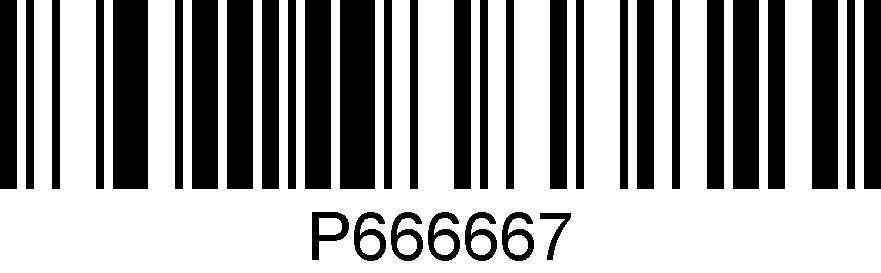 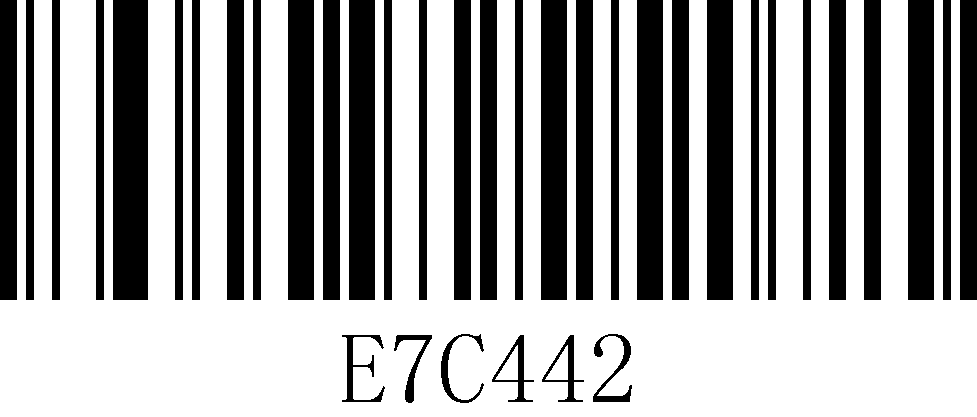 Factory Default                                       Manual ScanningInterfaces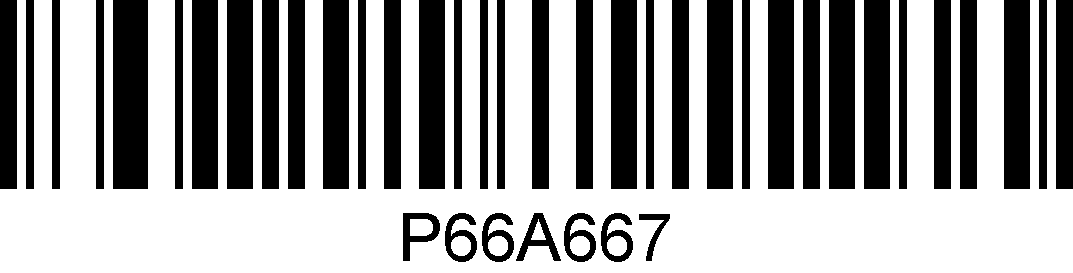 USB Keyboard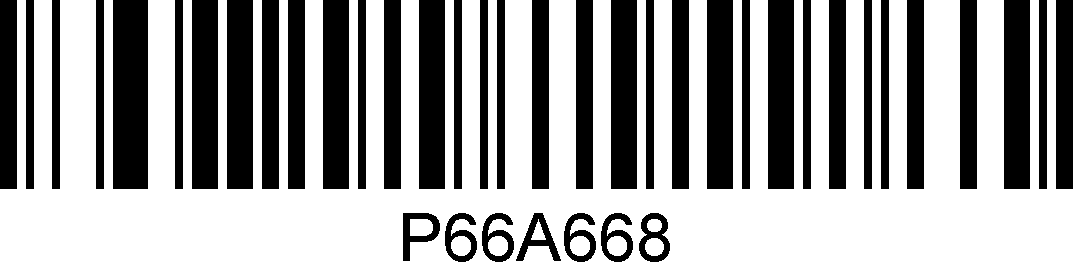 USB COM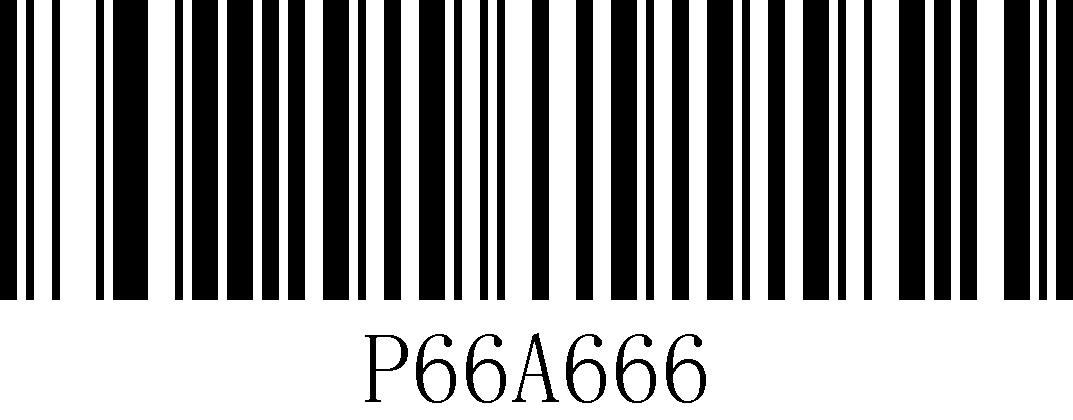               RS232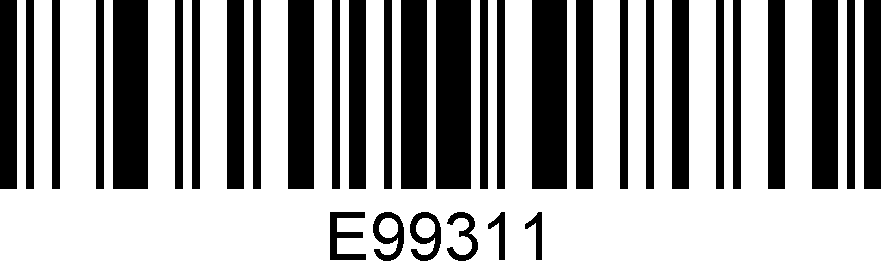 Add CR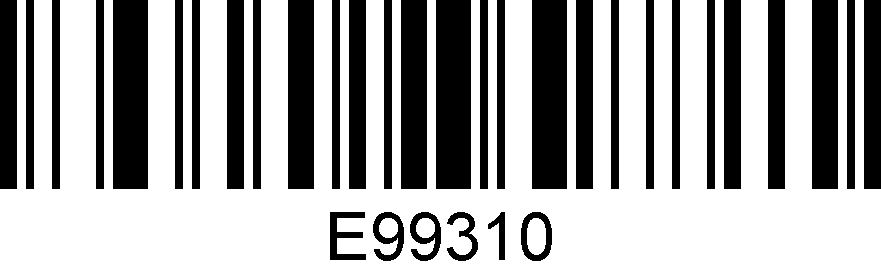 Cancel CR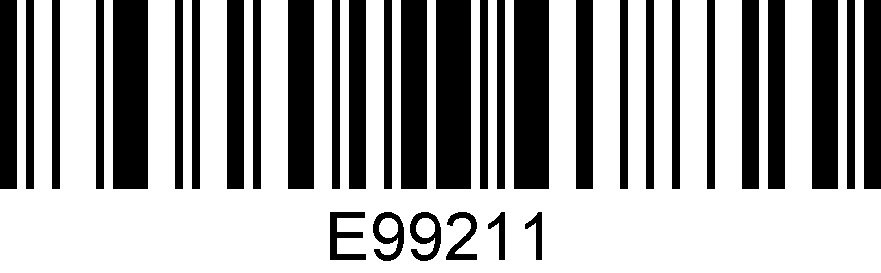 Add LF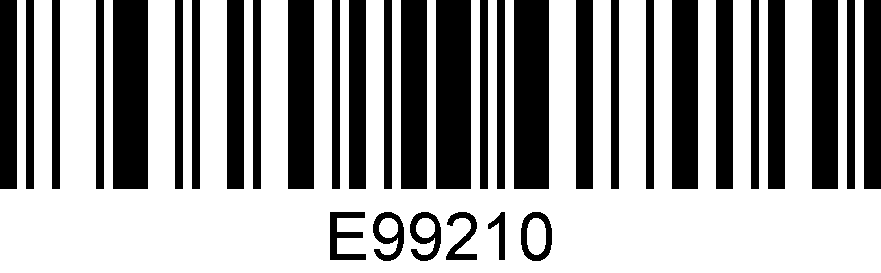         Cancel LF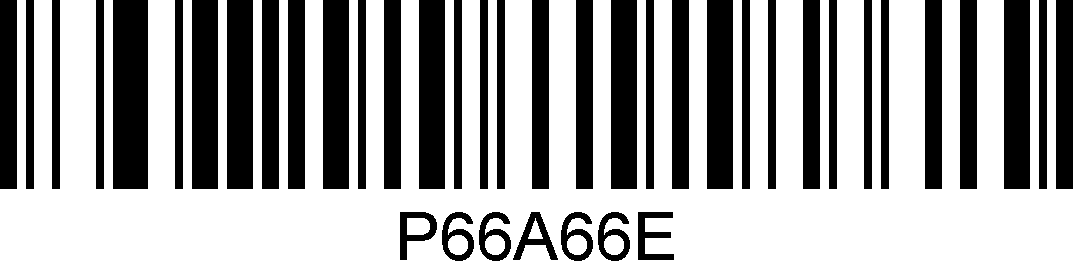 *Add CR&LF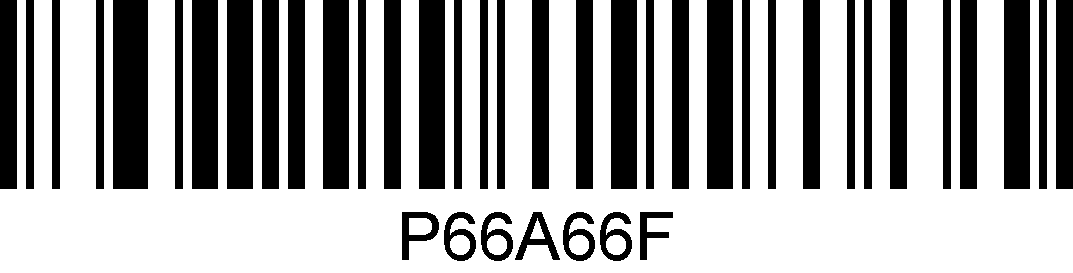                                                                              Cancel CR&LFKeyboard Languages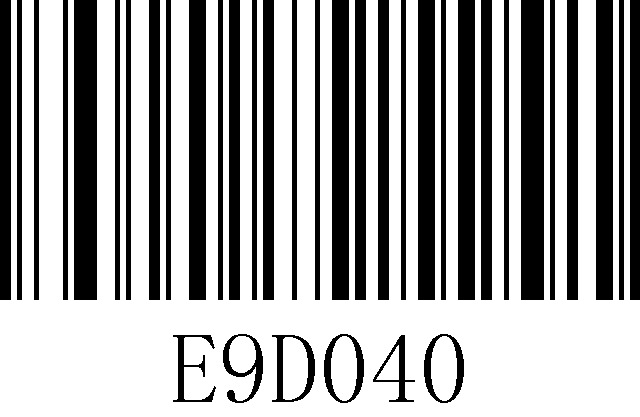 Belgium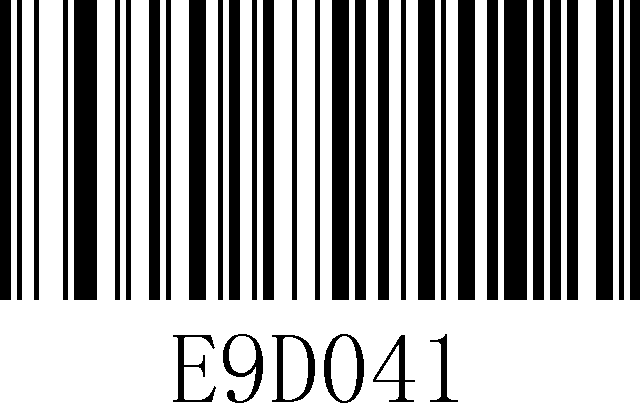 UK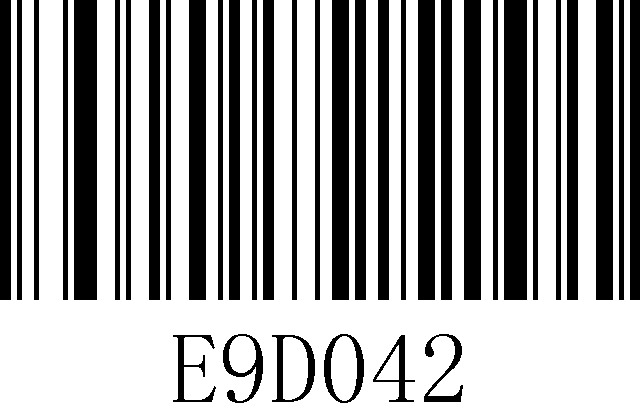                France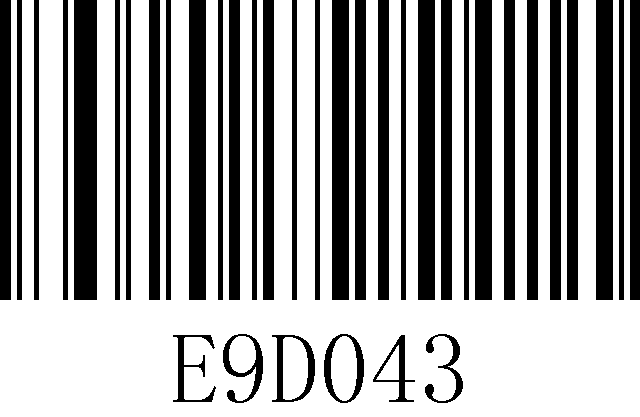 German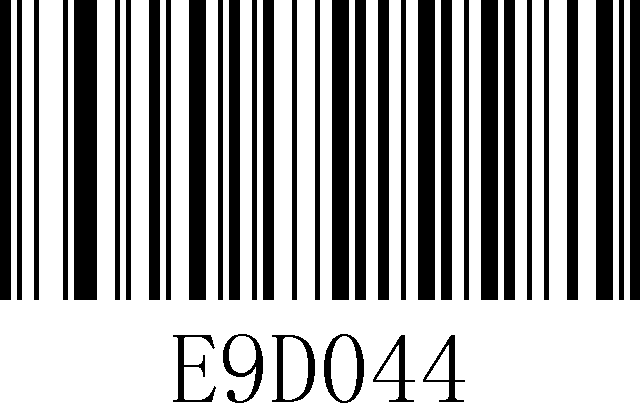 Italy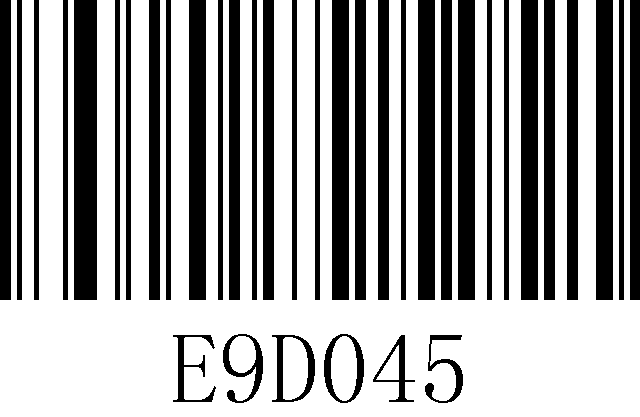 Spain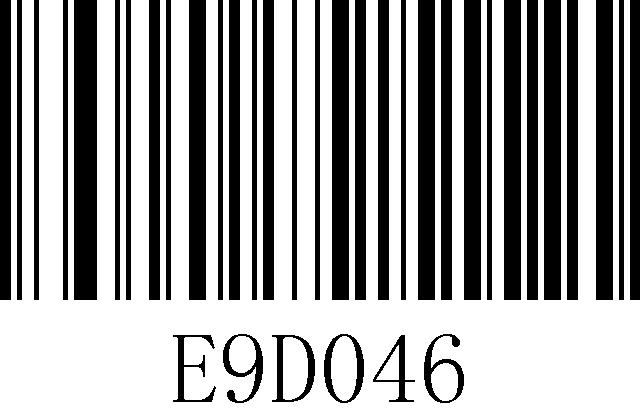 USA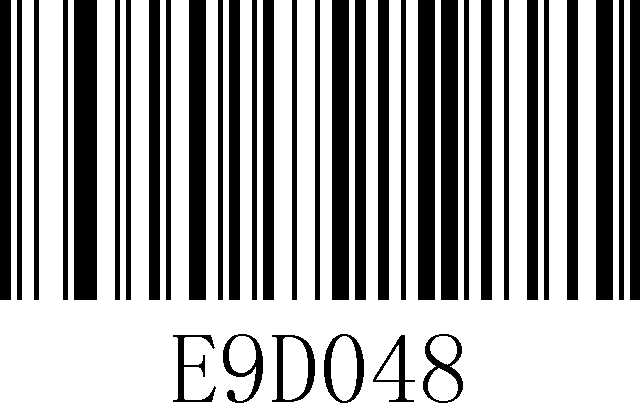 Singapore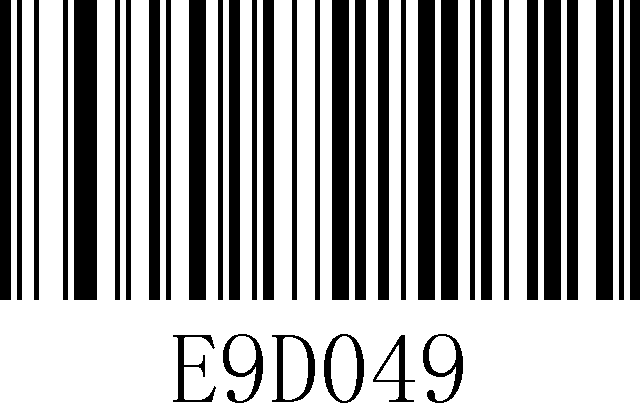 Salvador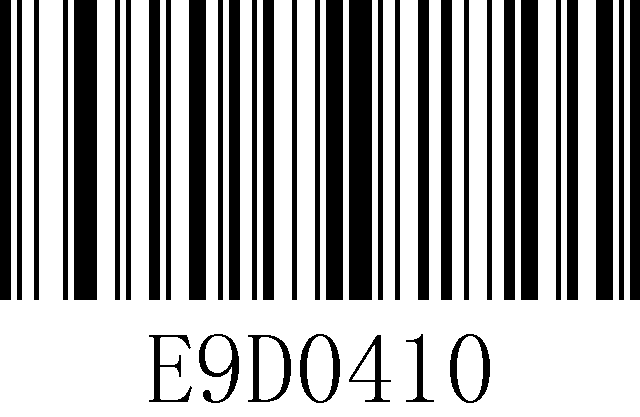 Japan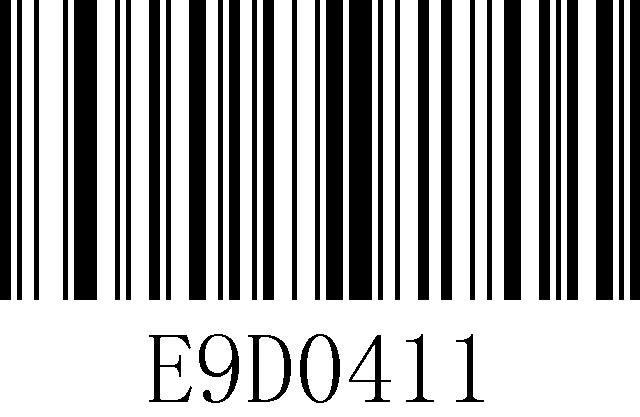 Slerra Leone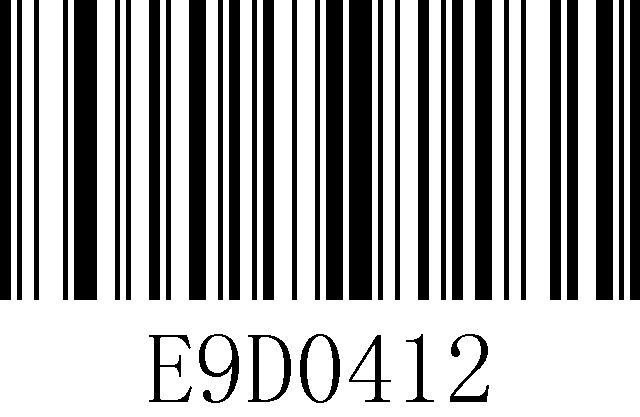 Turkey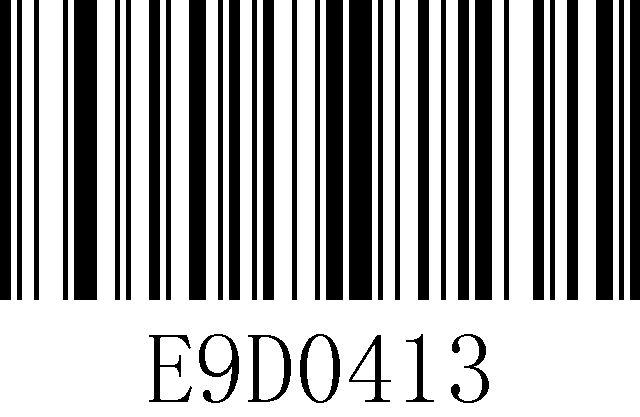 Russia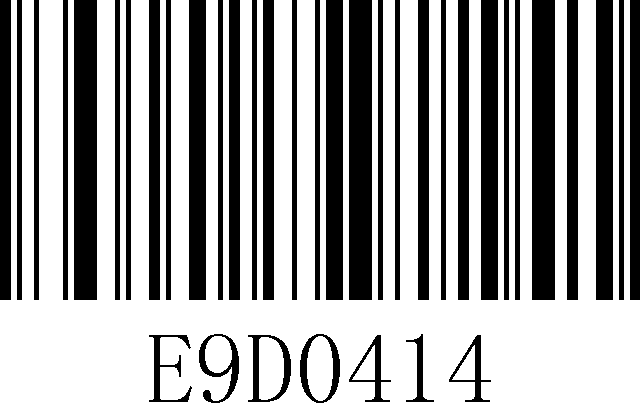 Hungary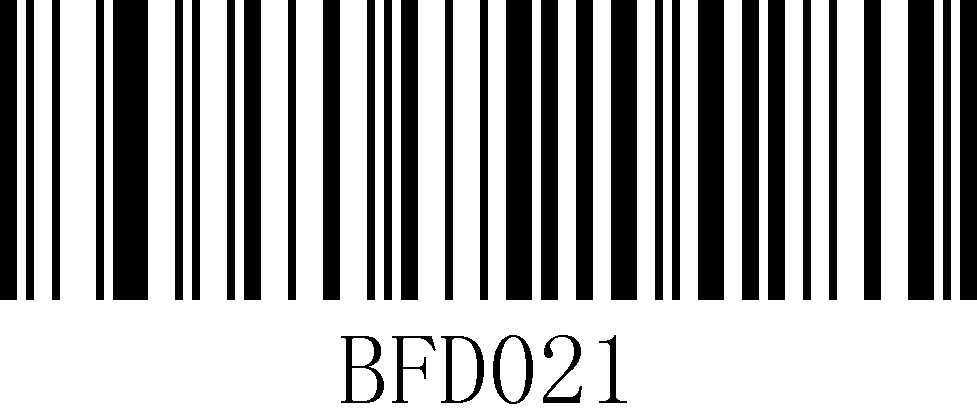 All Lower Case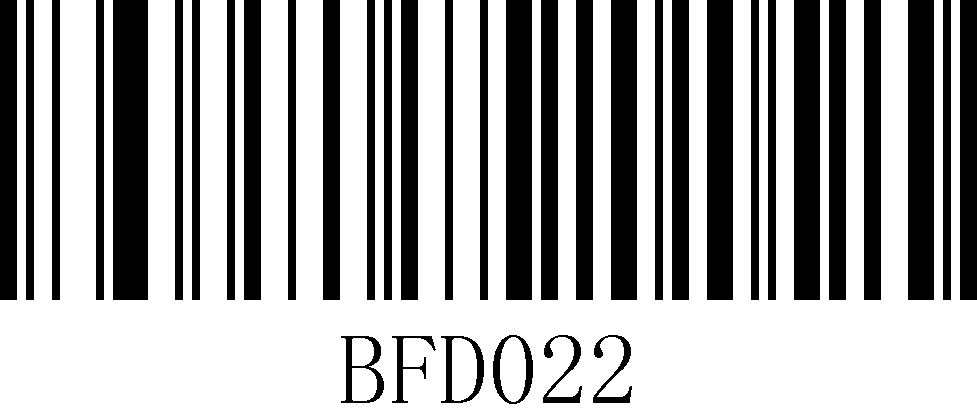 All Capital1. UPC/EAN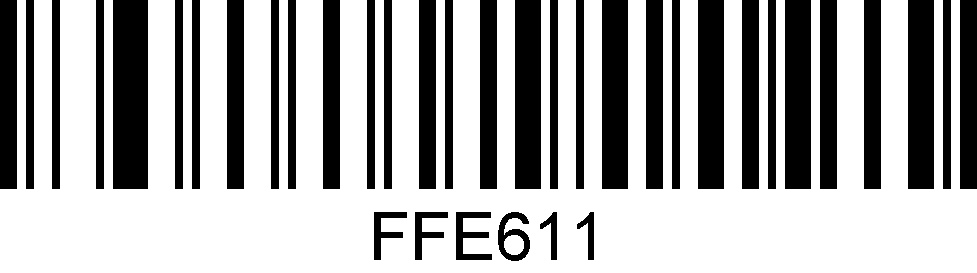 *Enable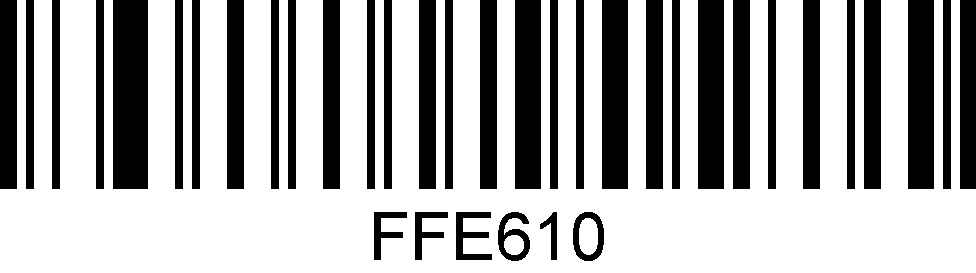 Disable2. Codabar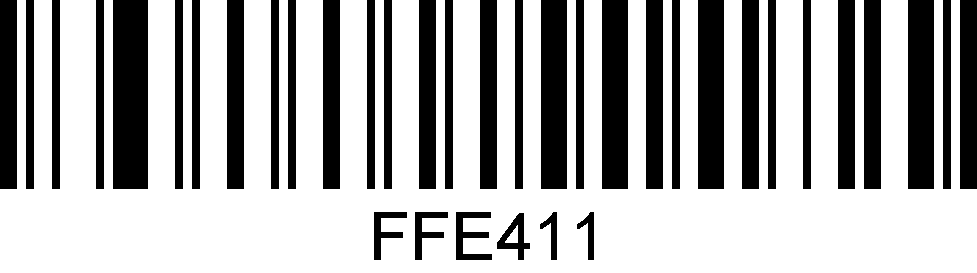 *Enable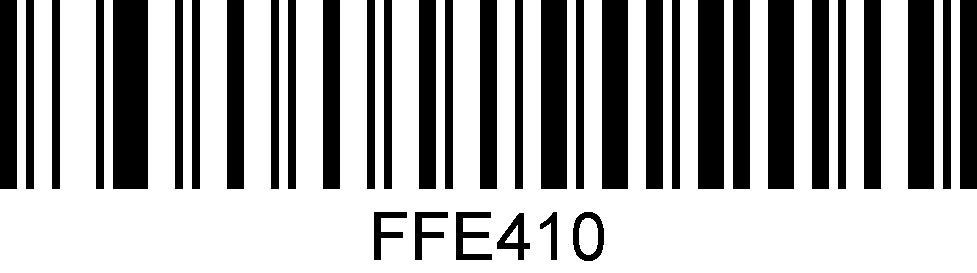 Disable3．Code39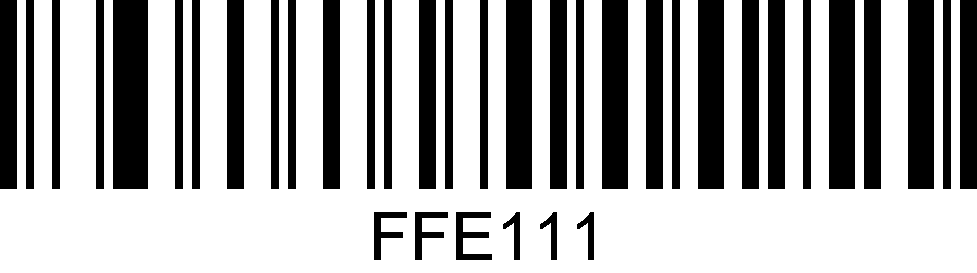 *Enable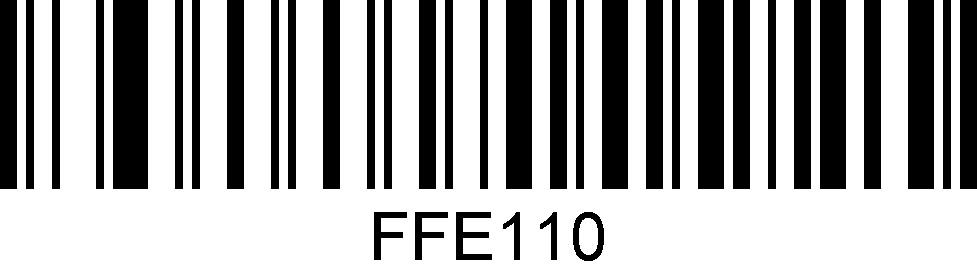 Disable4. Full ASCII Code39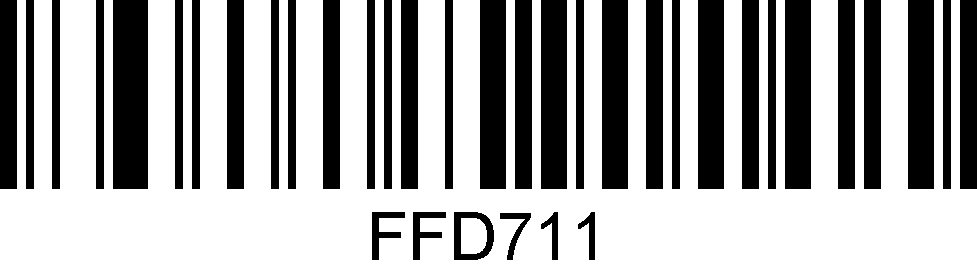 Enable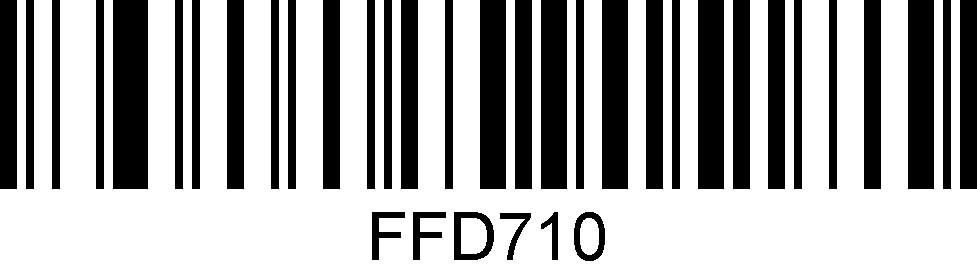 Disable5．Interleaved 2 of 5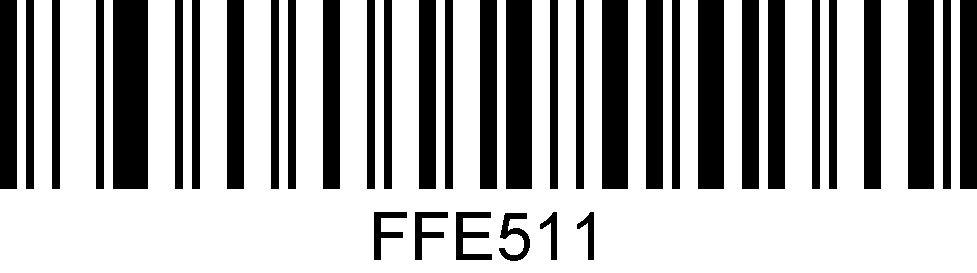 *Enable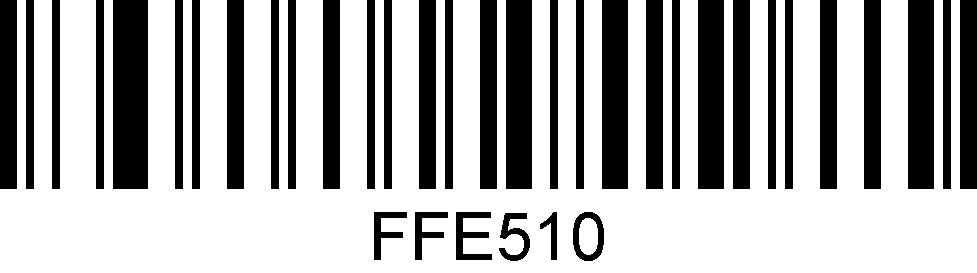 Disable6. Code93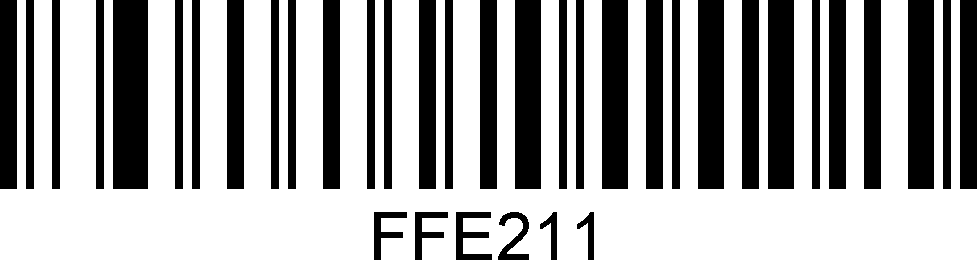 Enable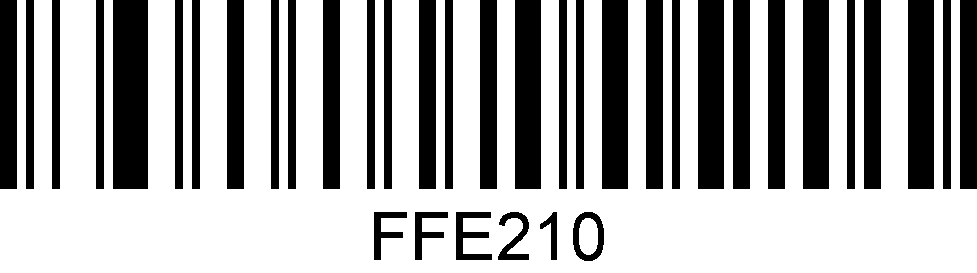 *Disable7.Straight 2 of 5 Industrial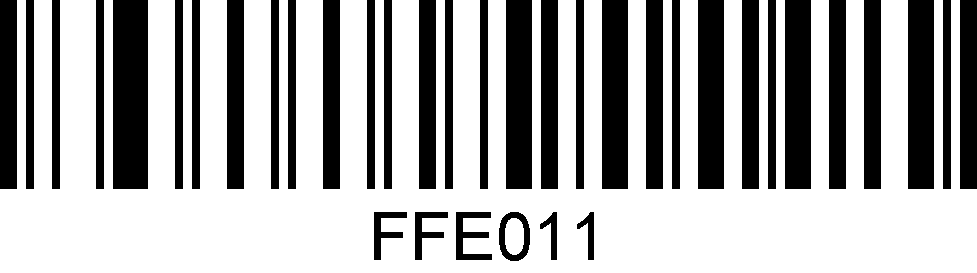 Enable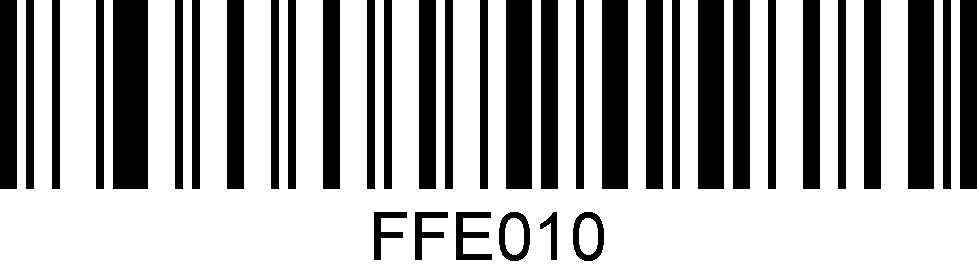 *Disable8.Code 11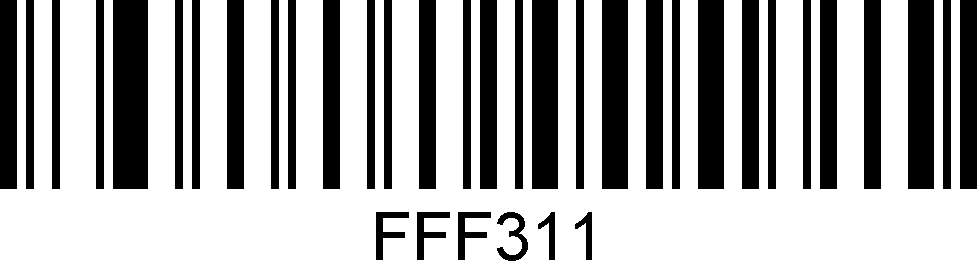 Enable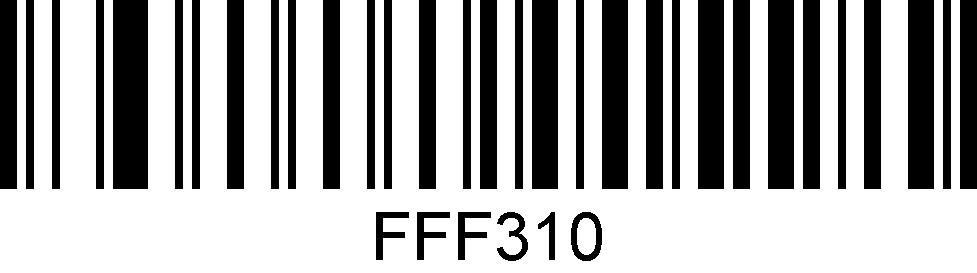 *Disable9. Code 128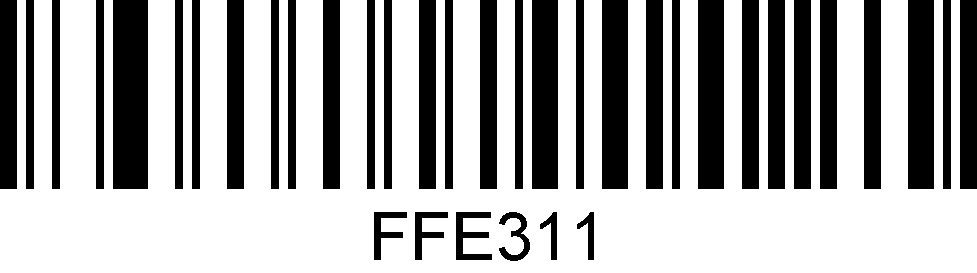 *Enable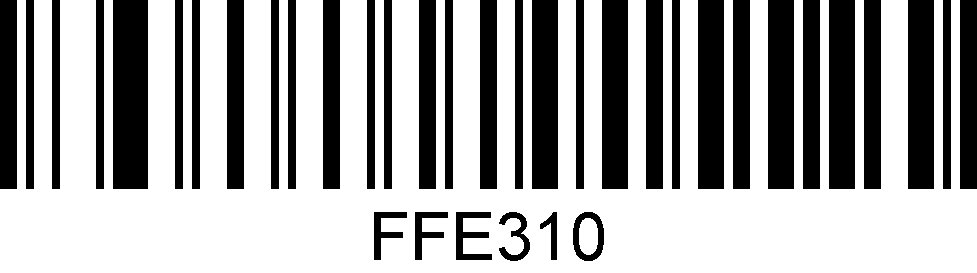 Disable10. UPC-A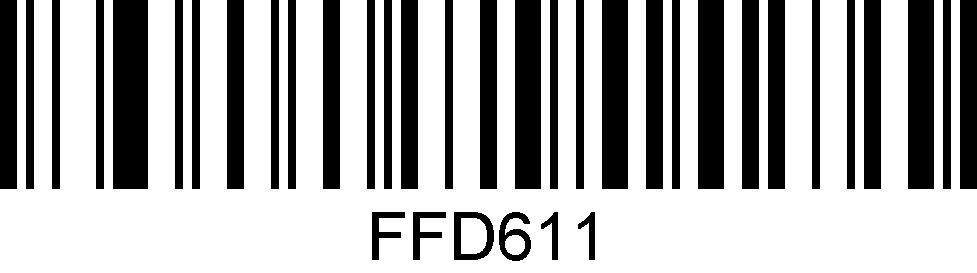 *Enable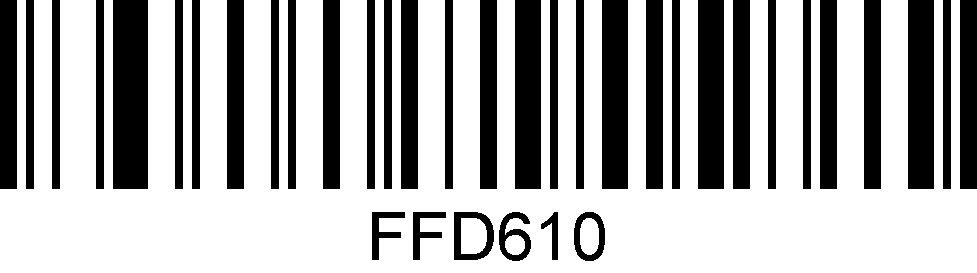 Disable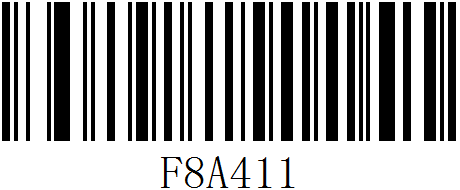 UPC-E Convert to EAN 1311. EAN-13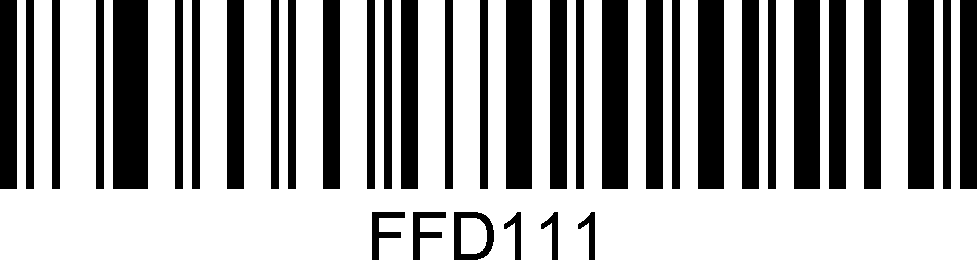 *Enable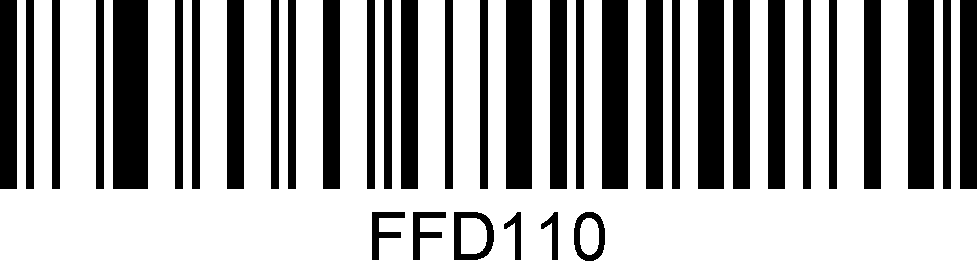 Disable12. EAN-8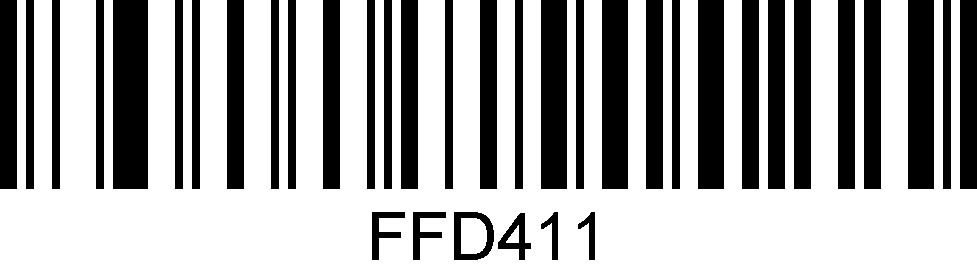 *Enable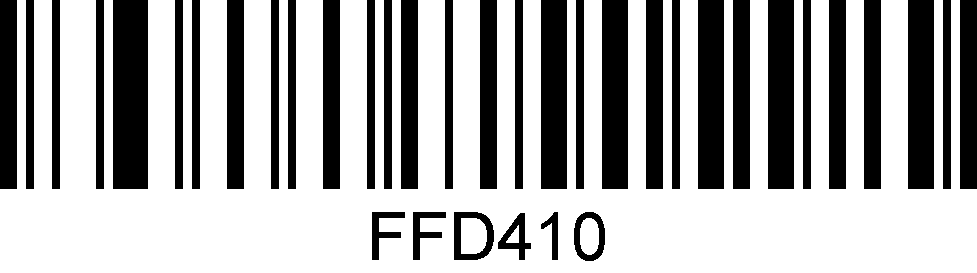 Disable13. MSI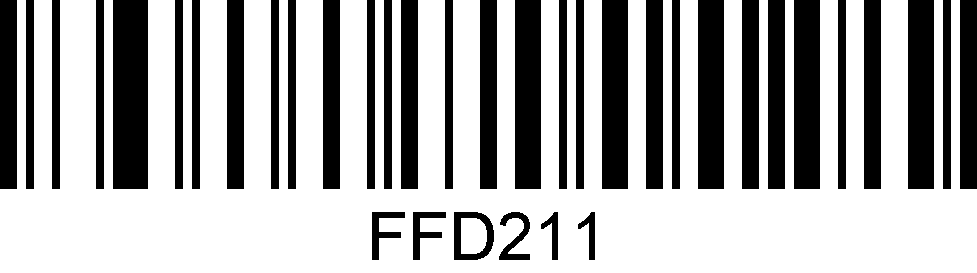 Enable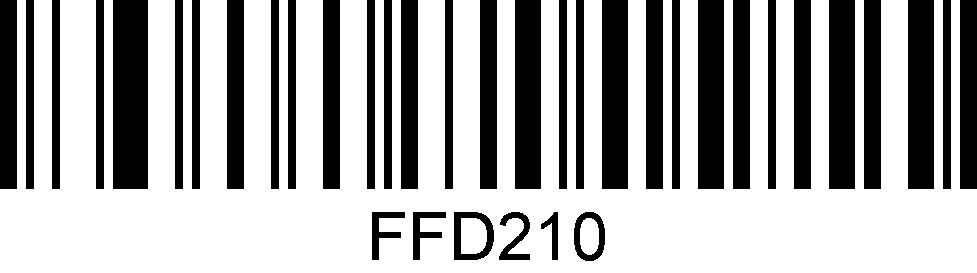 *Disable14. GS1 DataBar Omnidirectional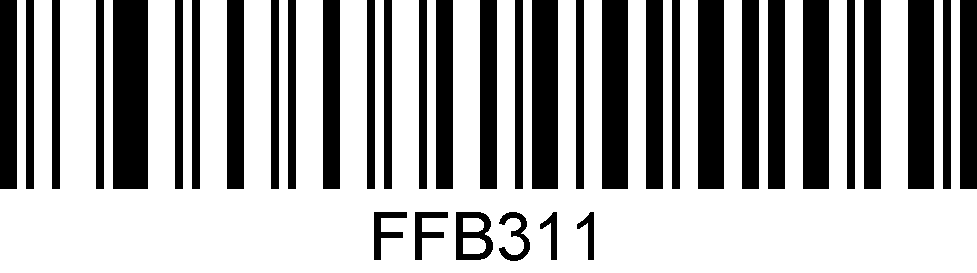 Enable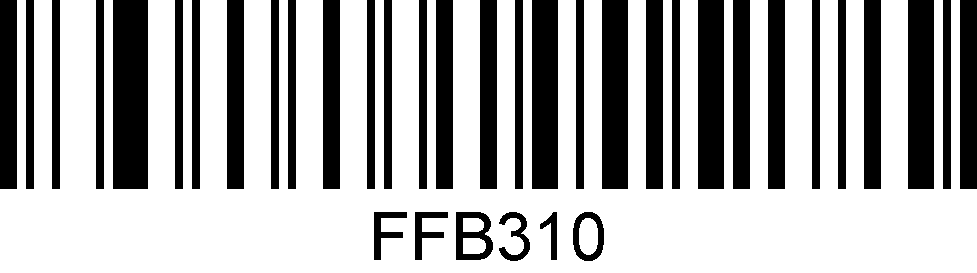 *Disable15. GS1 DataBar Limited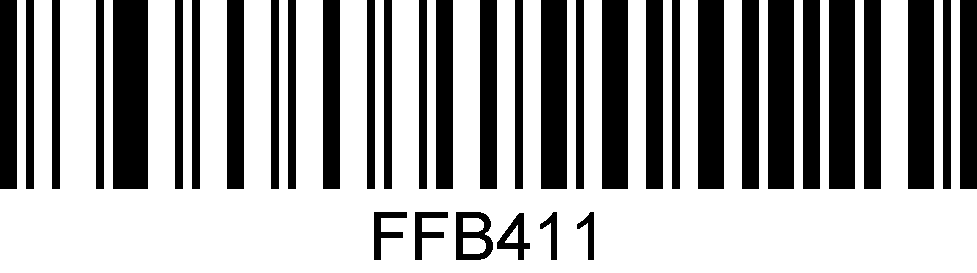 Enable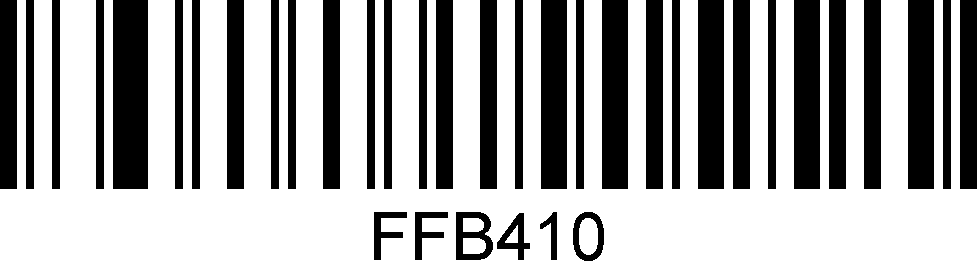 *Disable16. GS1 DataBar Expanded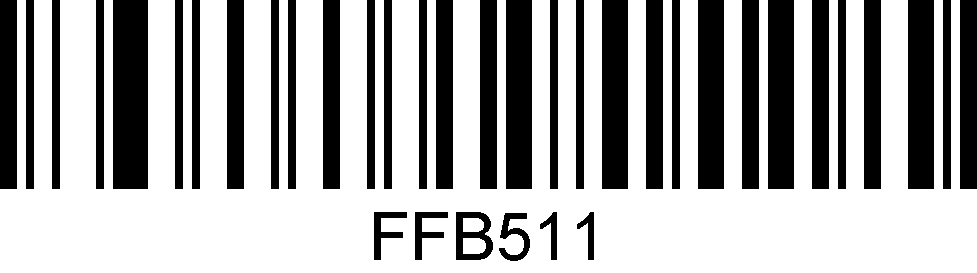 Enable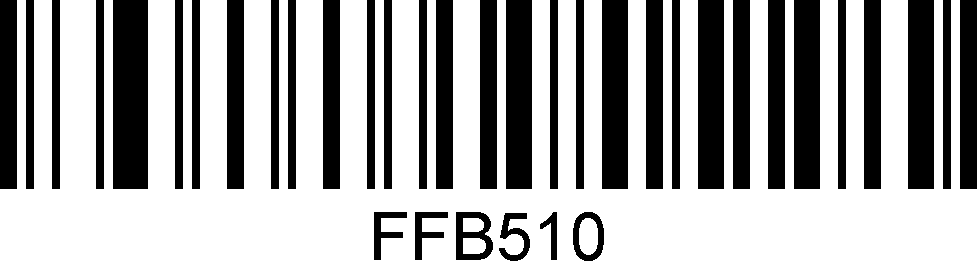 *Disable17. Trioptic Code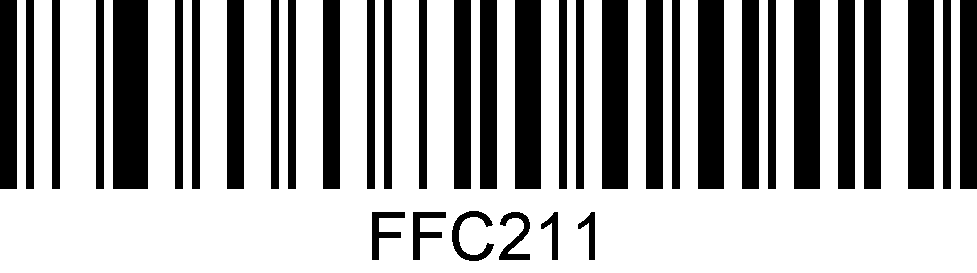 Enable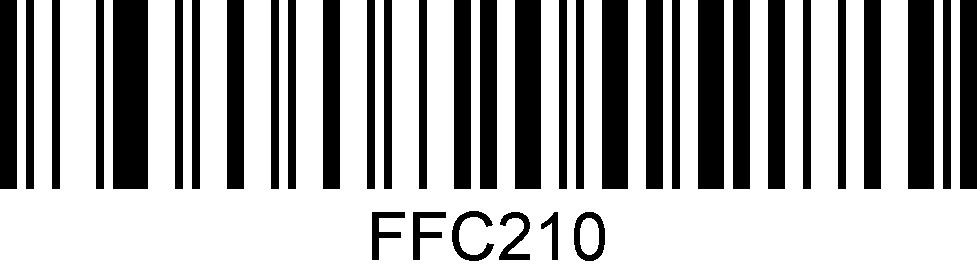 *Disable18. Codablock A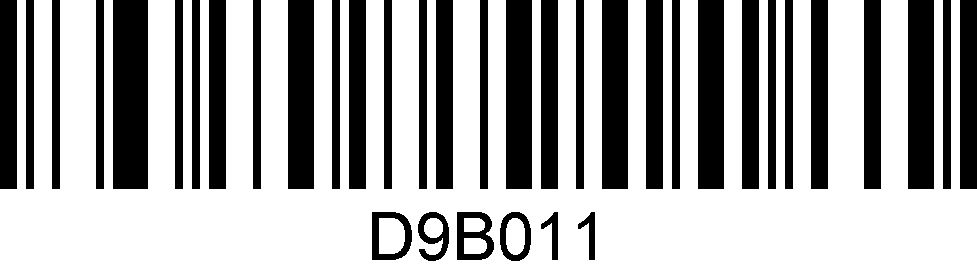 Enable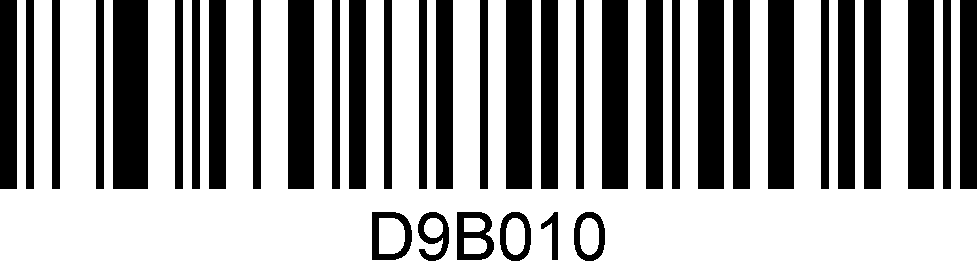 *Disable19. Codablock F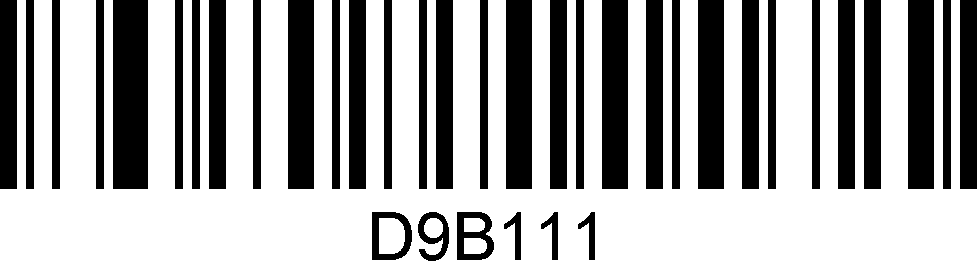 Enable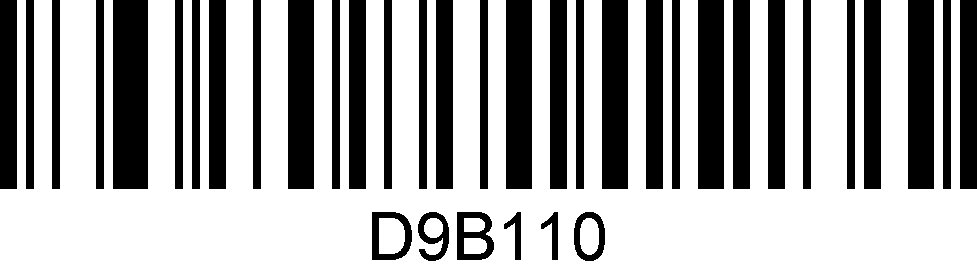 *Disable20. PDF417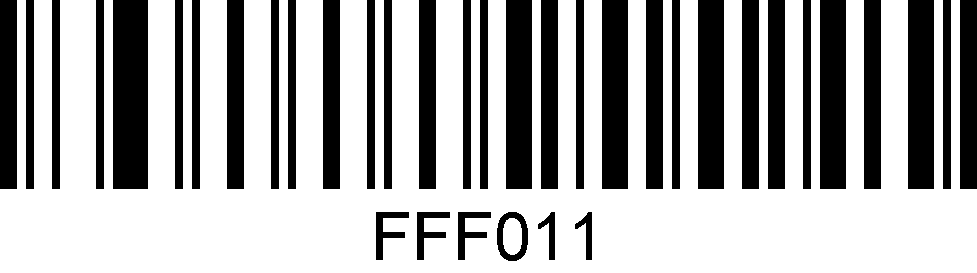 *Enable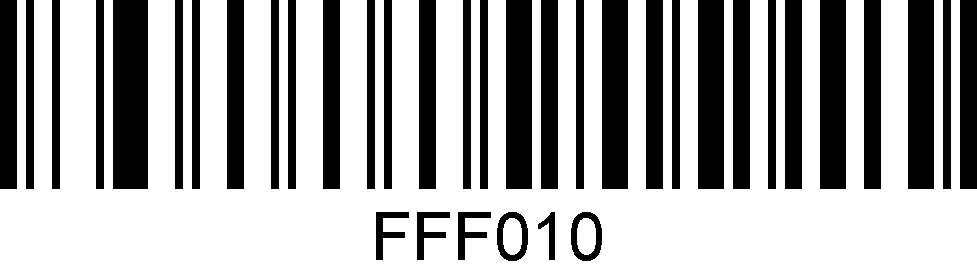 Disable21. MicroPDF417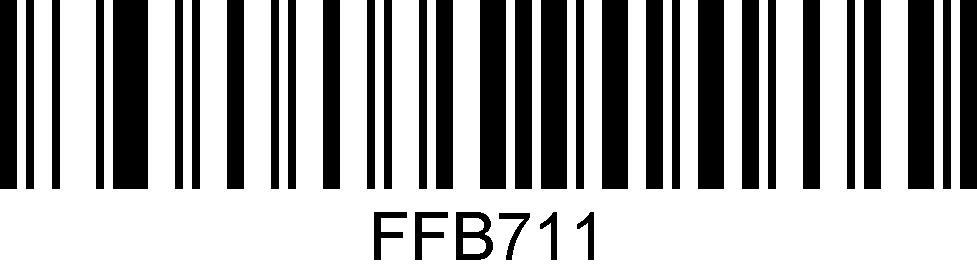 Enable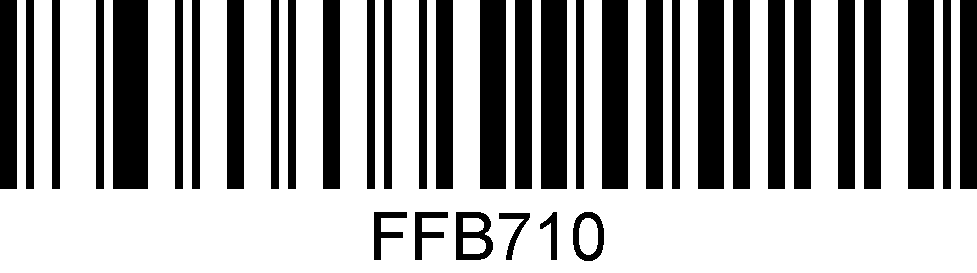 *Disable22. QR Code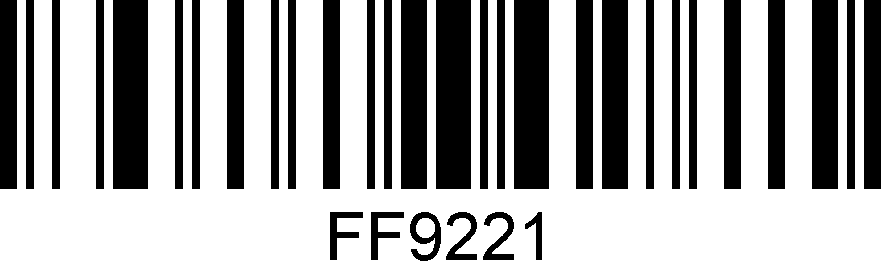 *Enable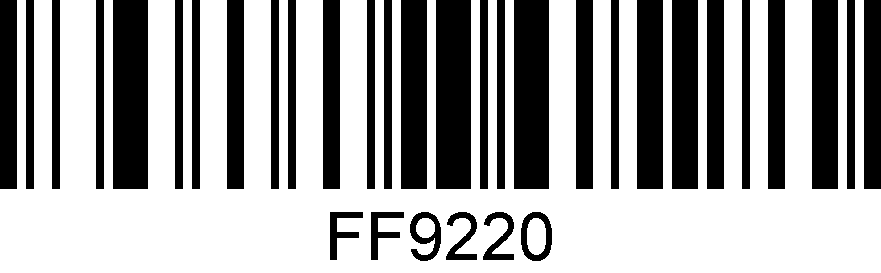 Disable23. Mico QR Code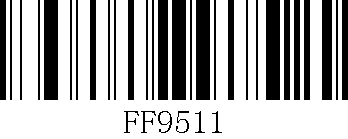 Enable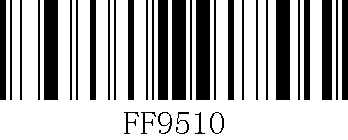 *Disable24. Data Matrix Code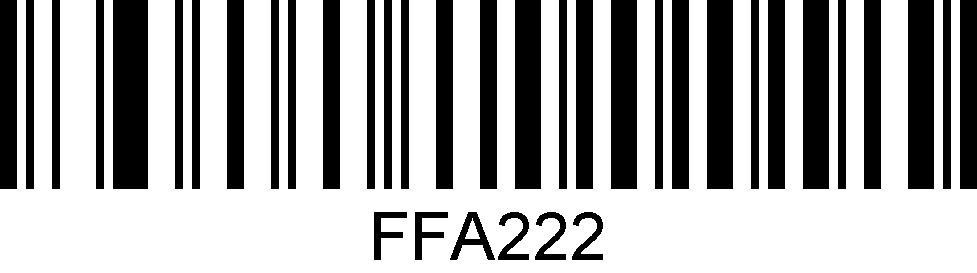 Enable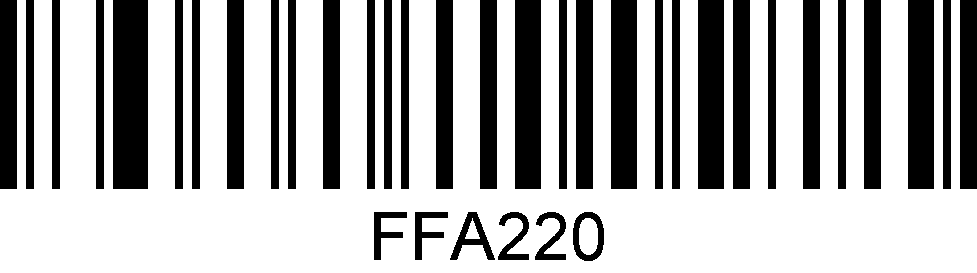 *Disable25. Aztec Code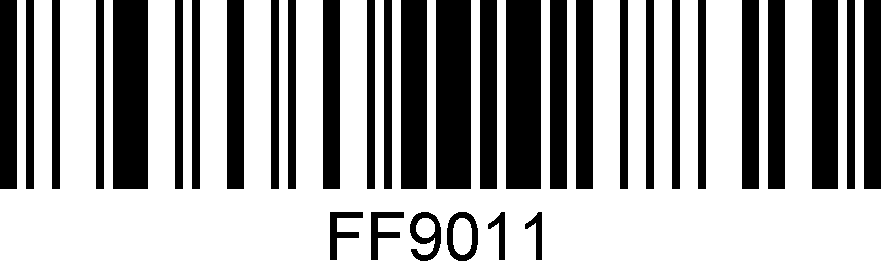 Enable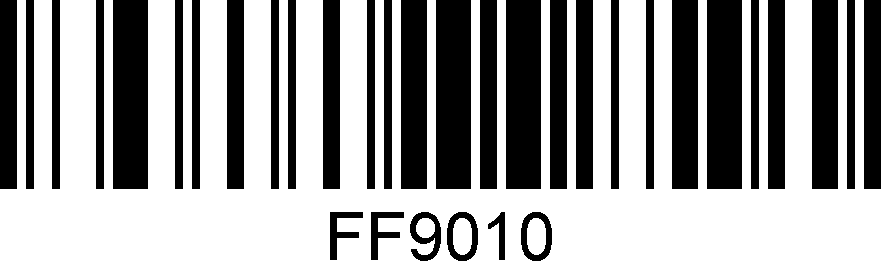 *Disable26. Matrix 2 of 5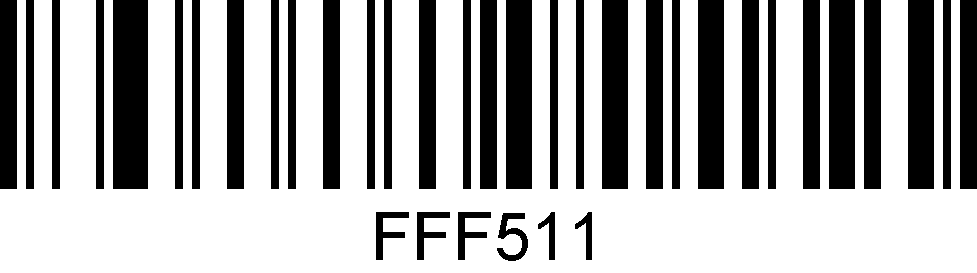 Enable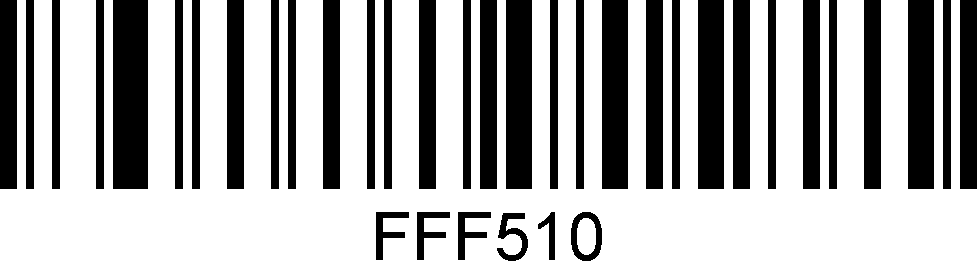 *Disable27. Code 32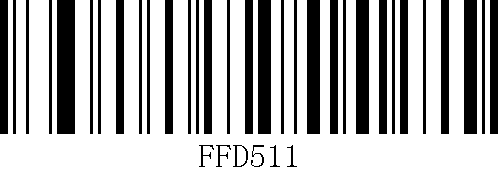 Enable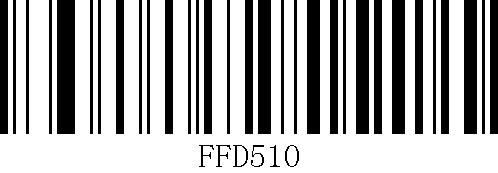 *DisableAdd prefix/suffix (add at most 10 characters respectively)Add prefix instruction：For Example: Add one byte prefix, byte character is "®", the corresponding ASCII decimal number is 174Use scanner to read “Enter/Exit Configuration Mode”Use scanner to read “Prefix 1 Byte”Use scanner to read bytecode value “1”，“7”，“4”in orderUse scanner to read “Enter/Exit Configuration Mode”Add suffix instruction：For Example: Add one byte prefix, byte character is "$", the corresponding ASCII decimal number is 0361, Use scanner to read “Enter/Exit Configuration Mode”2, Use scanner to read “Suffix 1 Byte”3, Use scanner to read bytecode value “0”，“3”，“6”in order4, Use scanner to read “Enter/Exit Configuration Mode”Add multi-bytes prefix instruction：1, Use scanner to read “Enter/Exit Configuration Mode”2, Use scanner to read “Prefix 1 Byte”3, Use scanner to read bytecode value of the first byte in order4, Use scanner to read “Prefix 2 Bytes”5, Use scanner to read bytecode value of the second byte in order6, Repeat steps 4&5 for more prefix byte7, Use scanner to read “Enter/Exit Configuration Mode”Add multi-bytes suffix instruction is the same with prefix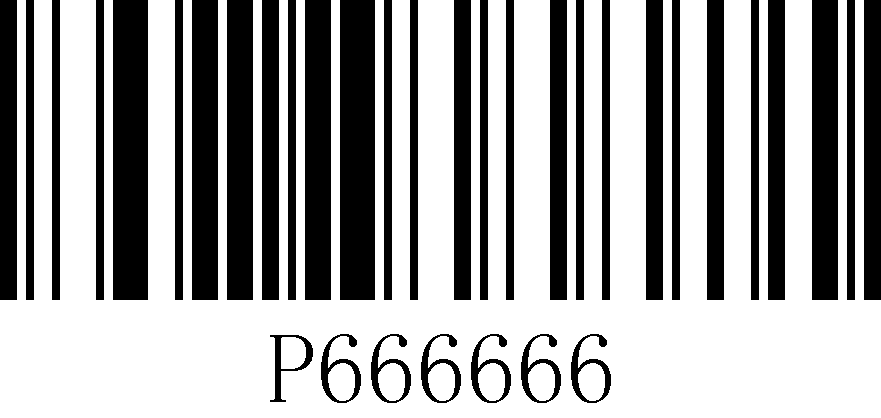 Enter/Exit Configuration Mode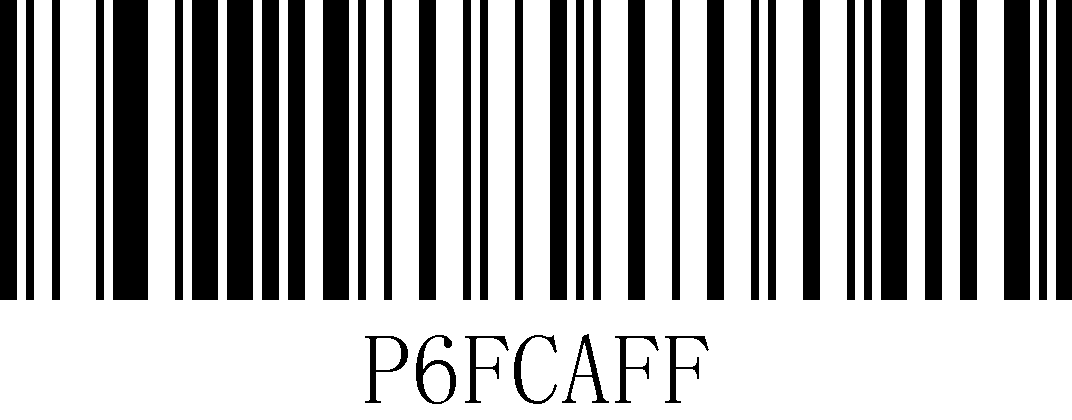 Prefix 1 byte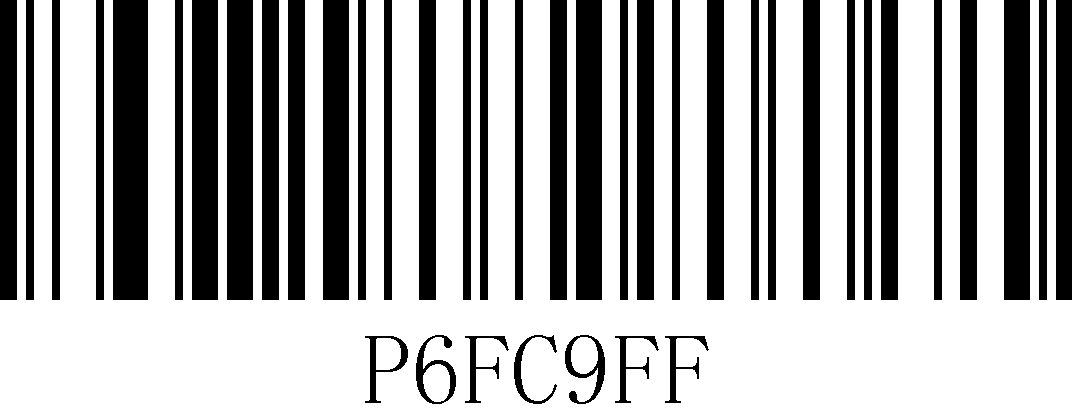 Prefix 2 bytes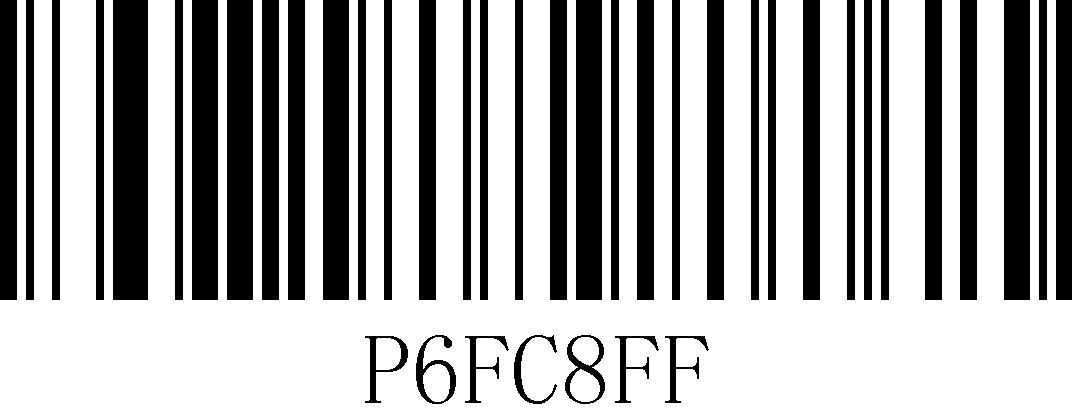 Prefix 3 bytes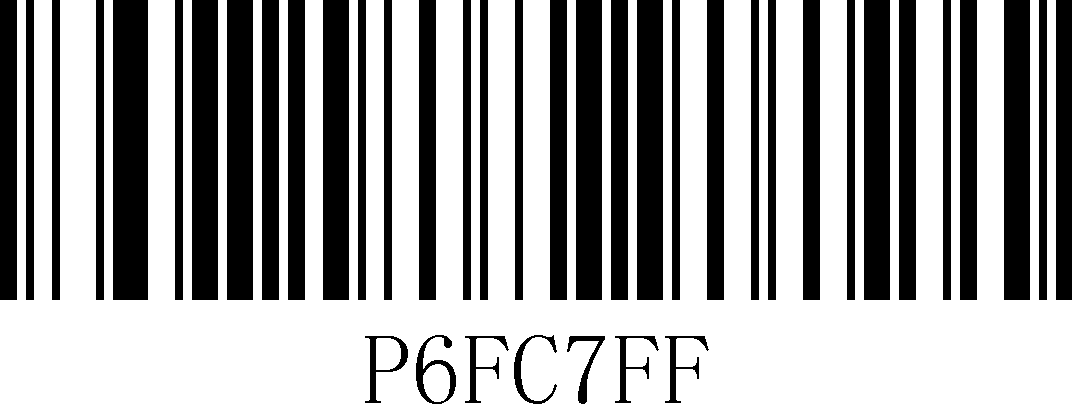 Prefix 4 bytes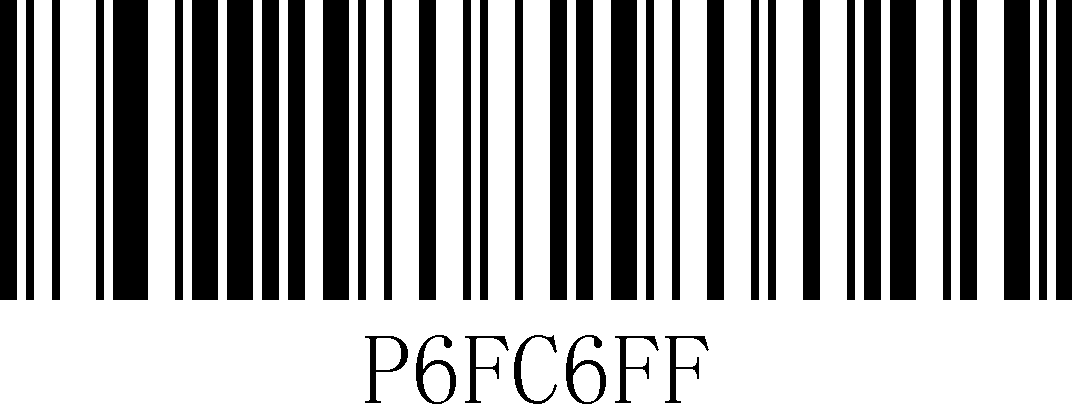 Prefix 5 bytes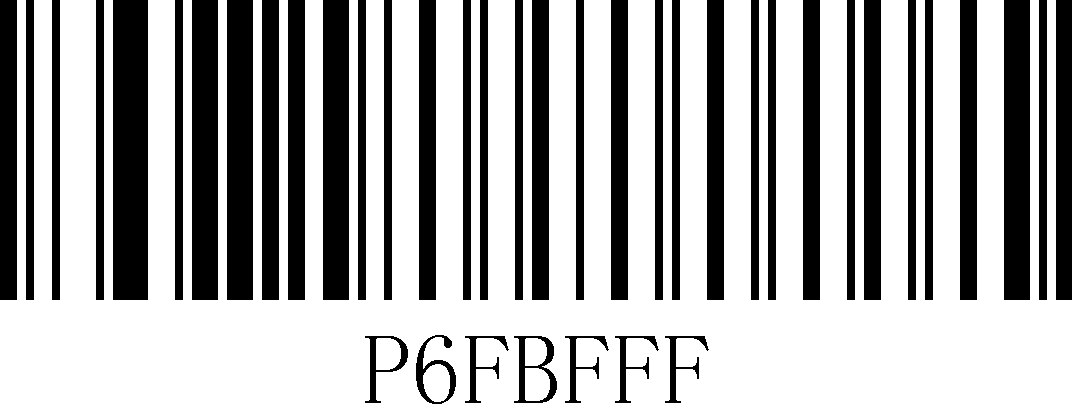 Prefix 6 bytes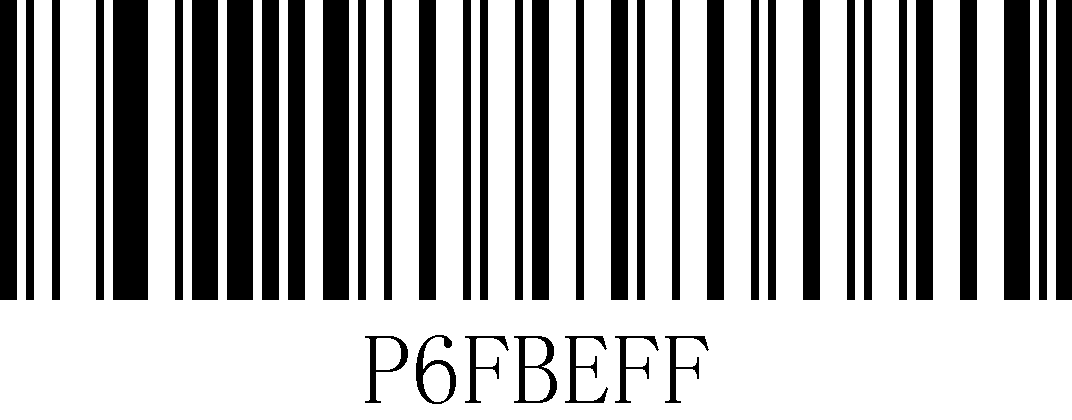 Prefix 7 bytes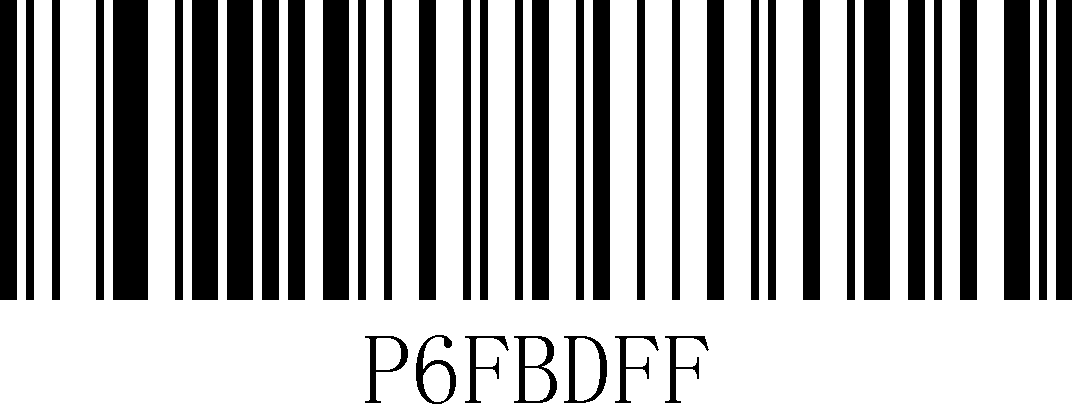 Prefix 8 bytes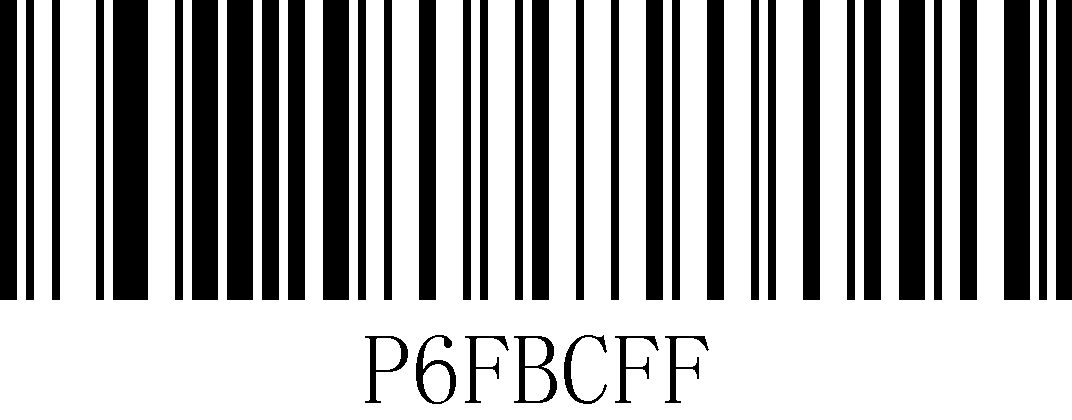 Prefix 9 bytes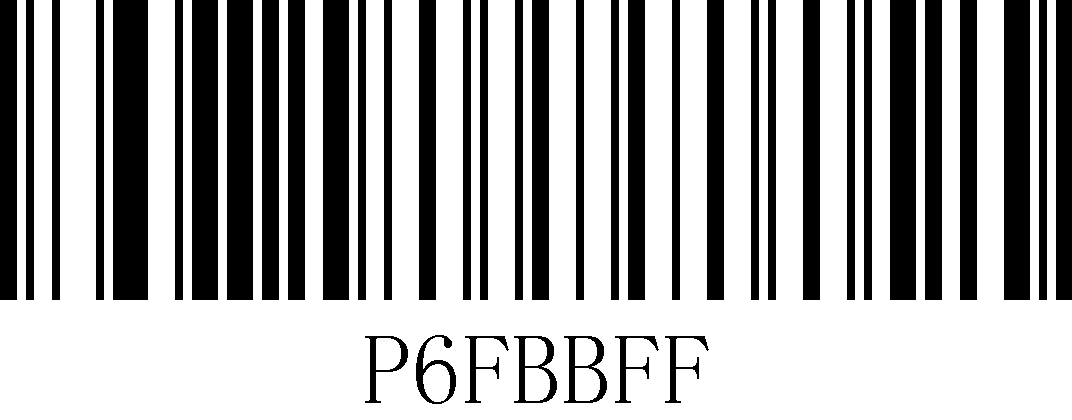 Prefix 10 bytes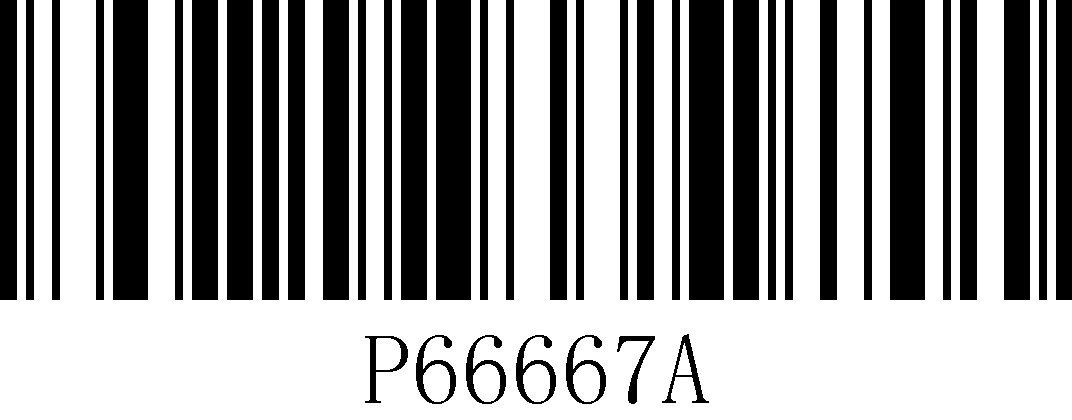 Clear All Prefix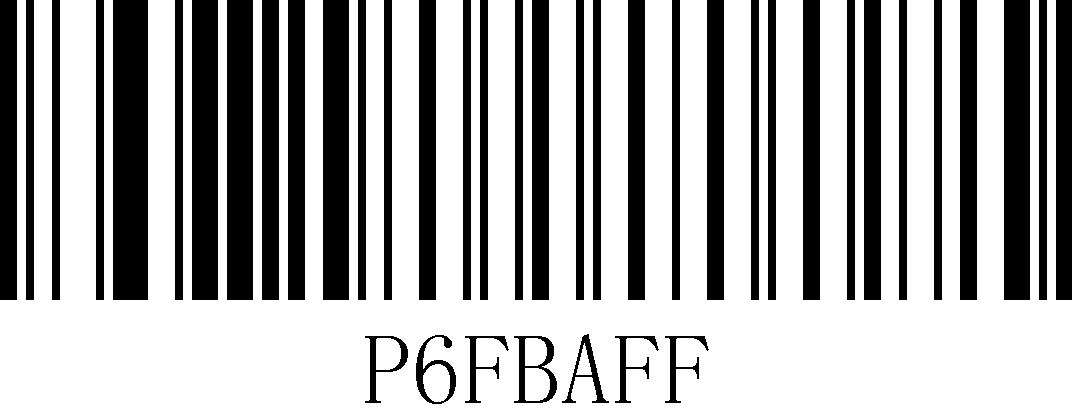 Suffix 1 byte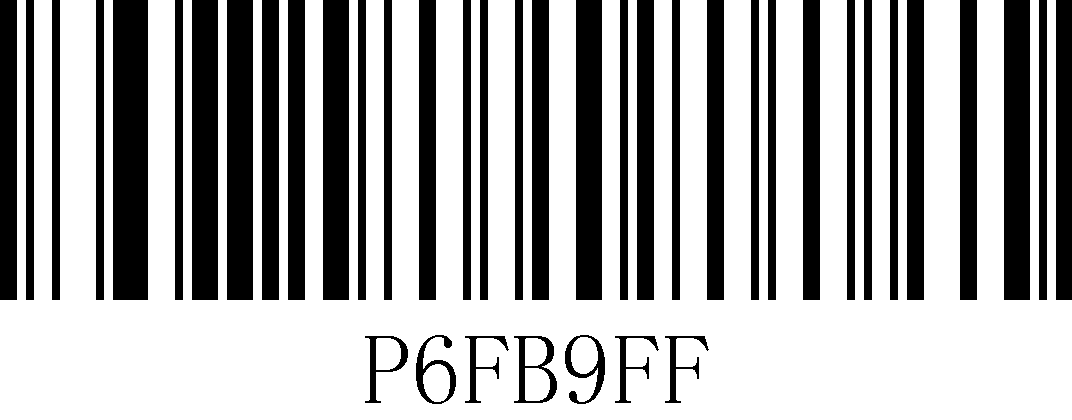 Suffix 2 bytes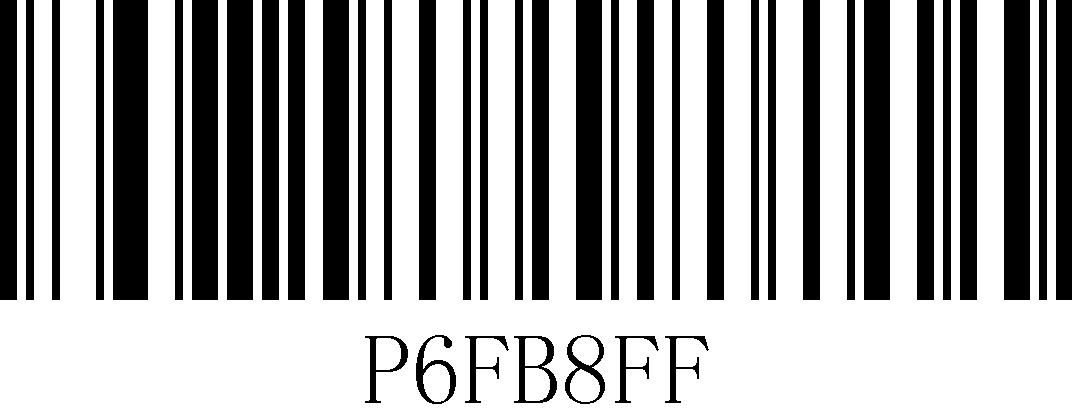 Suffix 3 bytes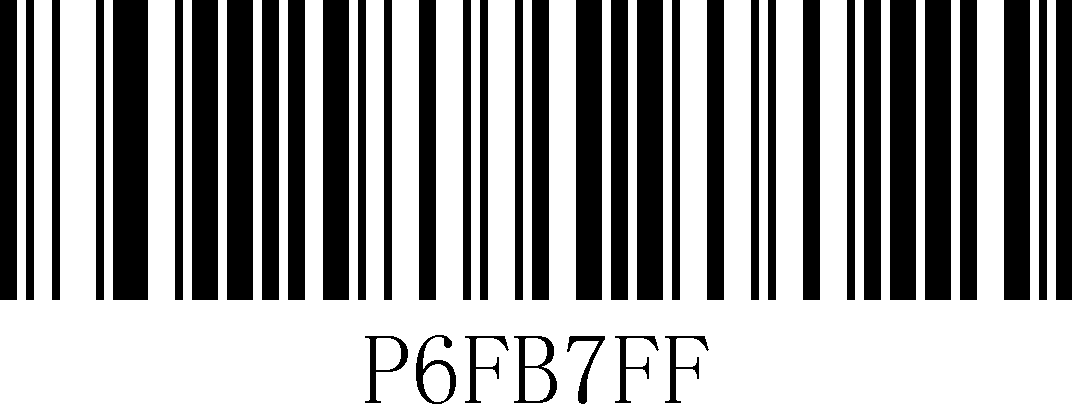 Suffix 4 bytes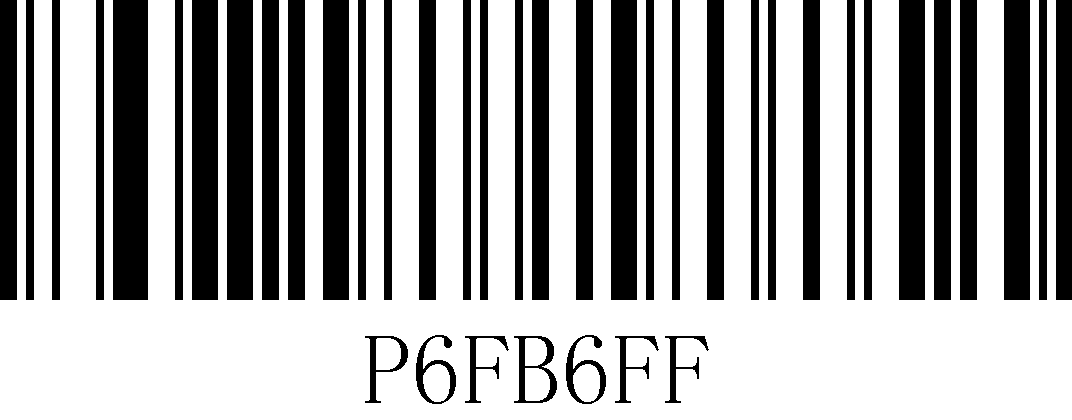 Suffix 5 bytes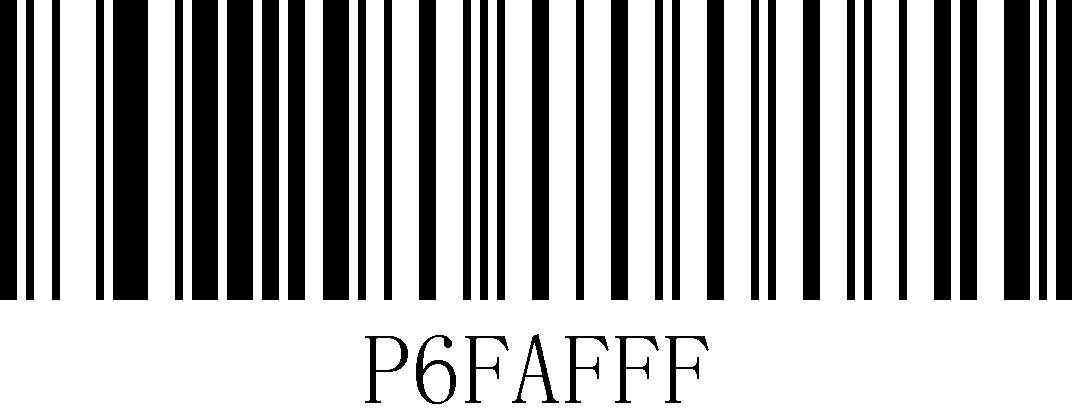 Suffix 6 bytes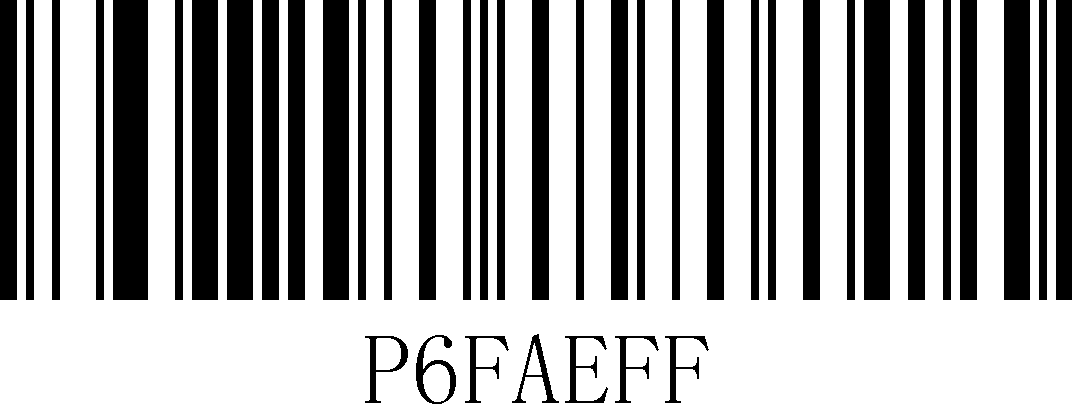 Suffix 7 bytes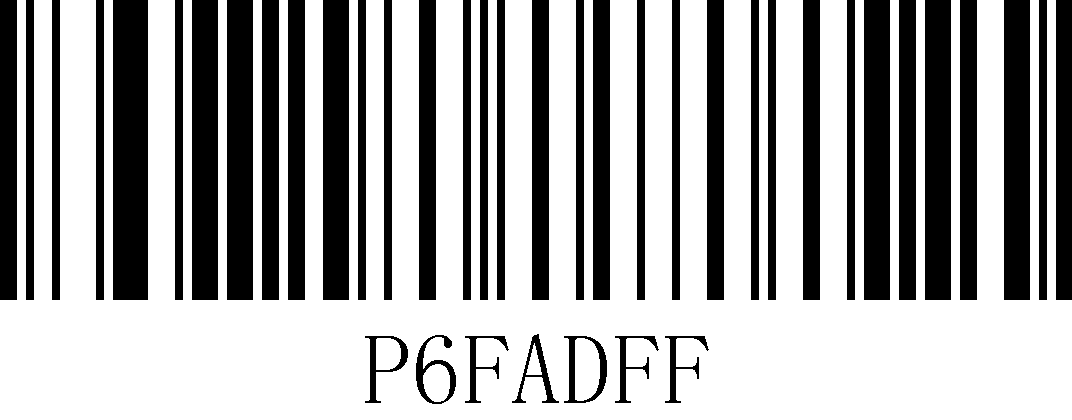 Suffix 8 bytes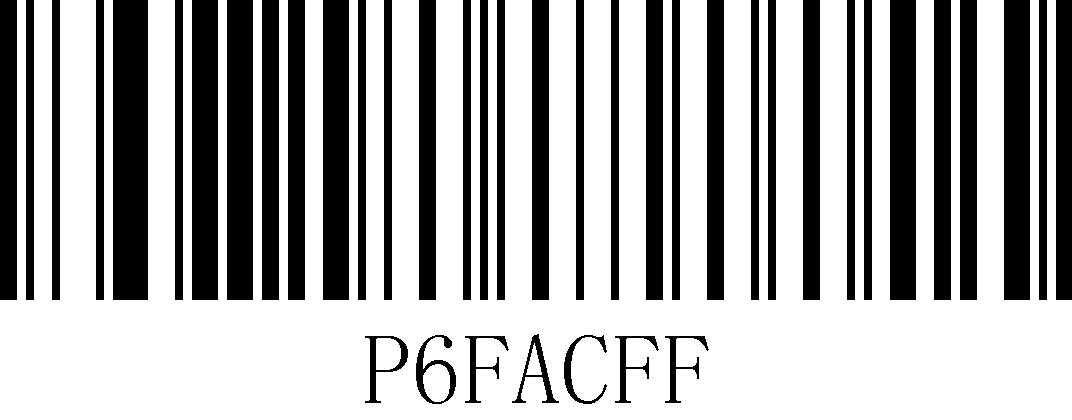 Suffix 9 bytes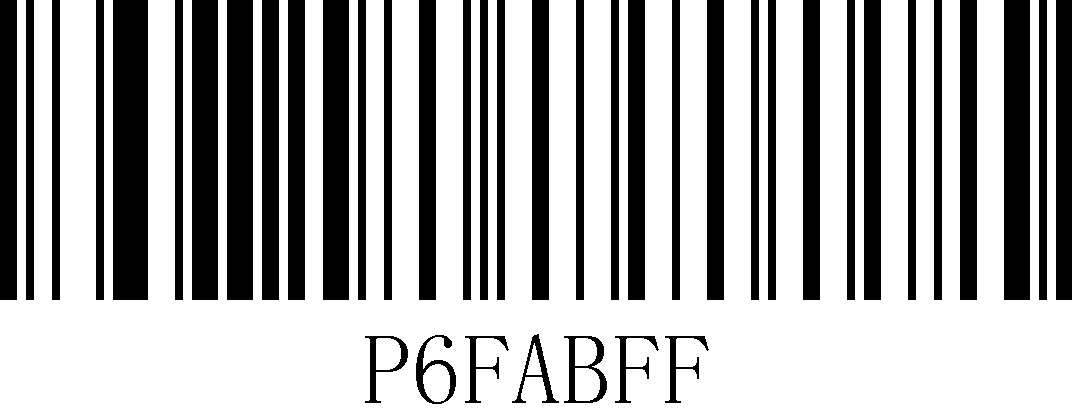 Suffix 10 bytes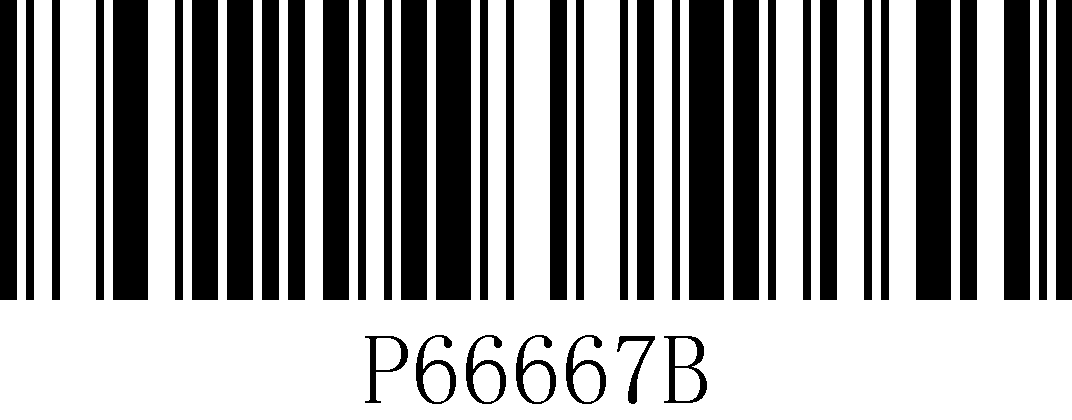 Clear All SuffixBytecode value (decimal)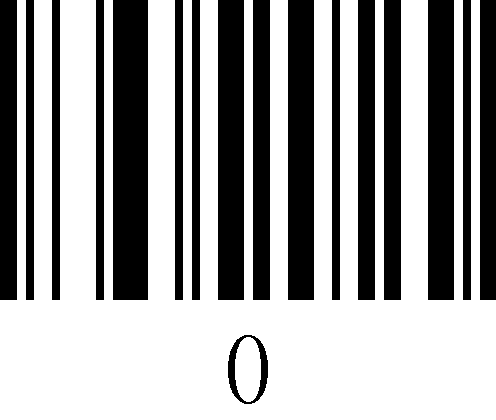 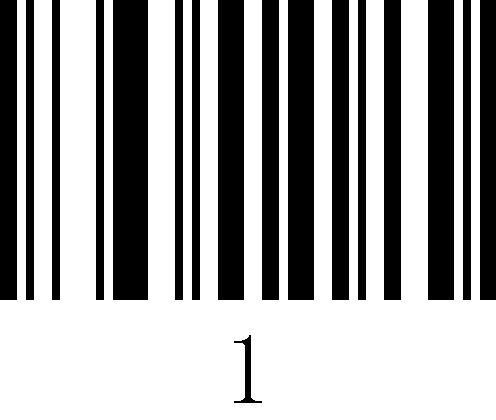 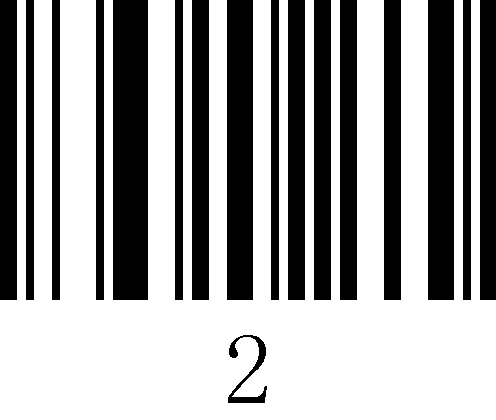 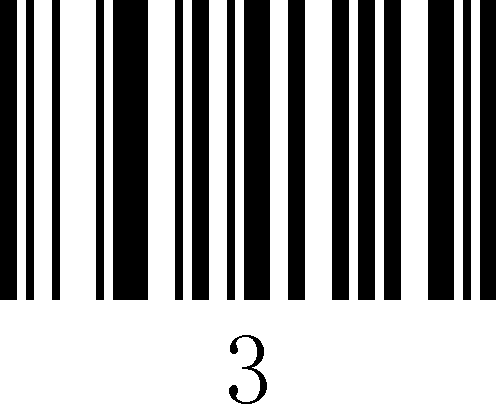 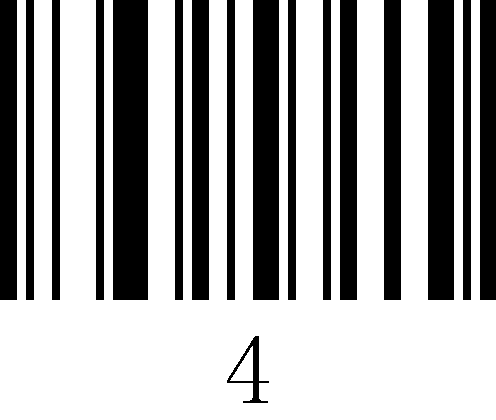 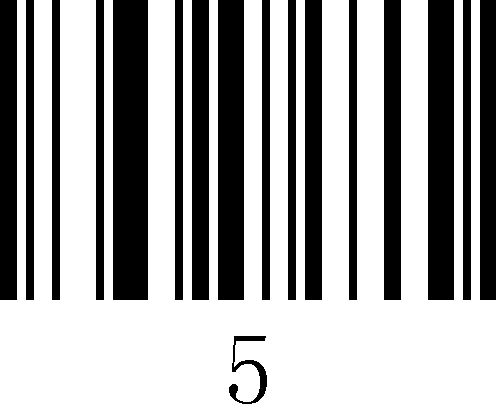 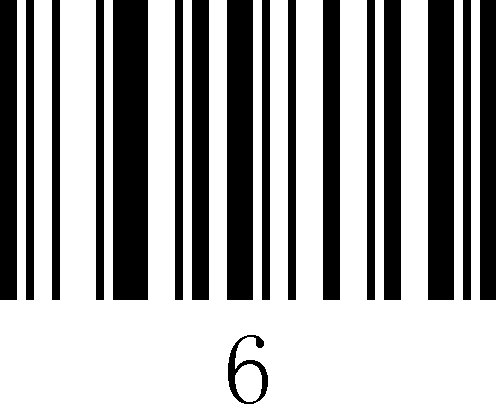 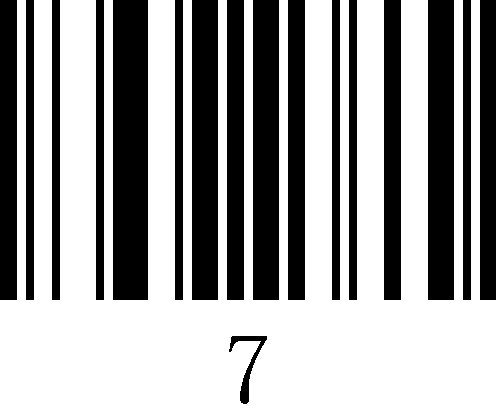 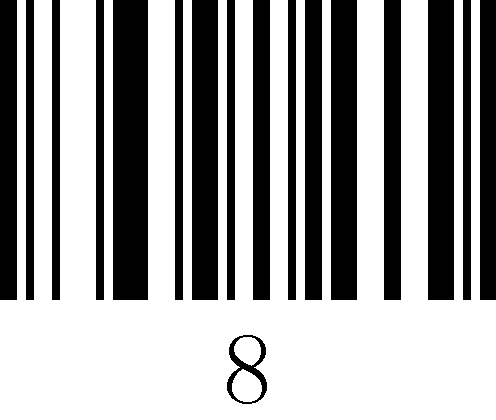 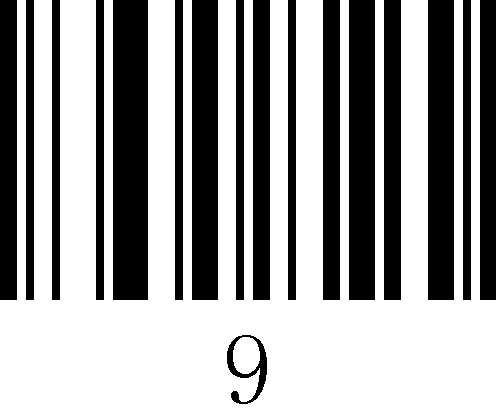 ASCII TableASCII extended character (CP-1252)Decimal numberCharacterDecimal numberCharacterDecimal numberCharacterDecimal NumberCharacter000NUL032SP064@096‘001SOH033!065A097a002STX034"066B098b003ETX035#067C099c004EOT036$068D100d005ENQ037%069E101e006ACK038&070F102f007BEL039`071G103g008BS040(072H104h009HT041)073I105i010LF042*074J106j011VT043+075K107k012FF044,076L108l013CR045－077M109m014SOH046.078N110n015SI047/079O111o016DLE0480080P112p017DC10491081Q113q018DC20502082R114r019DC30513083S115s020DC40524084T116t021NAK0535085U117u022SYN0546086V118v023ETB0557087W119w024CAN0568088X120x025EM0579089Y121y026SUB058:090Z122z027ESC059;091[123{028FS060<092\124|029GS061=093]125}030RS062>094^126~031US063?095_127DELDecimal numberCharacterDecimal numberCharacterDecimal numberCharacterDecimal numberCharacter128€160192À224à129161¡193Á225á130‚162¢194Â226â131ƒ163£195Ã227ã132„164¤196Ä228ä133…165¥197Å229å134†166¦198Æ230æ135‡167§199Ç231ç136ˆ168¨200È232è137‰169©201É233é138Š170ª202Ê234ê139‹171«203Ë235ë140Œ172¬204Ì236ì141173205Í237í142Ž174®206Î238î143175¯207Ï239ï144176°208Ð240ð145‘177±209Ñ241ñ146’178²210Ò242ò147“179³211Ó243ó148”180´212Ô244ô149•181µ213Õ245õ150–182¶214Ö246ö151—183·215×247÷152˜184¸216Ø248ø153™185¹217Ù249ù154š186º218Ú250ú155›187»219Û251û156œ188¼220Ü252ü157189½221Ý253ý158ž190¾222Þ254þ159Ÿ191¿223ß255ÿ